                                                   Информацияо проведении мероприятияпо профилактике терроризма и экстремизма,в МКОУ «Чухверкентская СОШ»        14 октября 2017г. в школе проведен открытый классный час на тему: «Нет террору, мы хотим мира». Классный час проведен классным руководителем 4 класса Алисултановой Ш.М.Принимали участие учащиеся 4 класса.Охват учащихся:22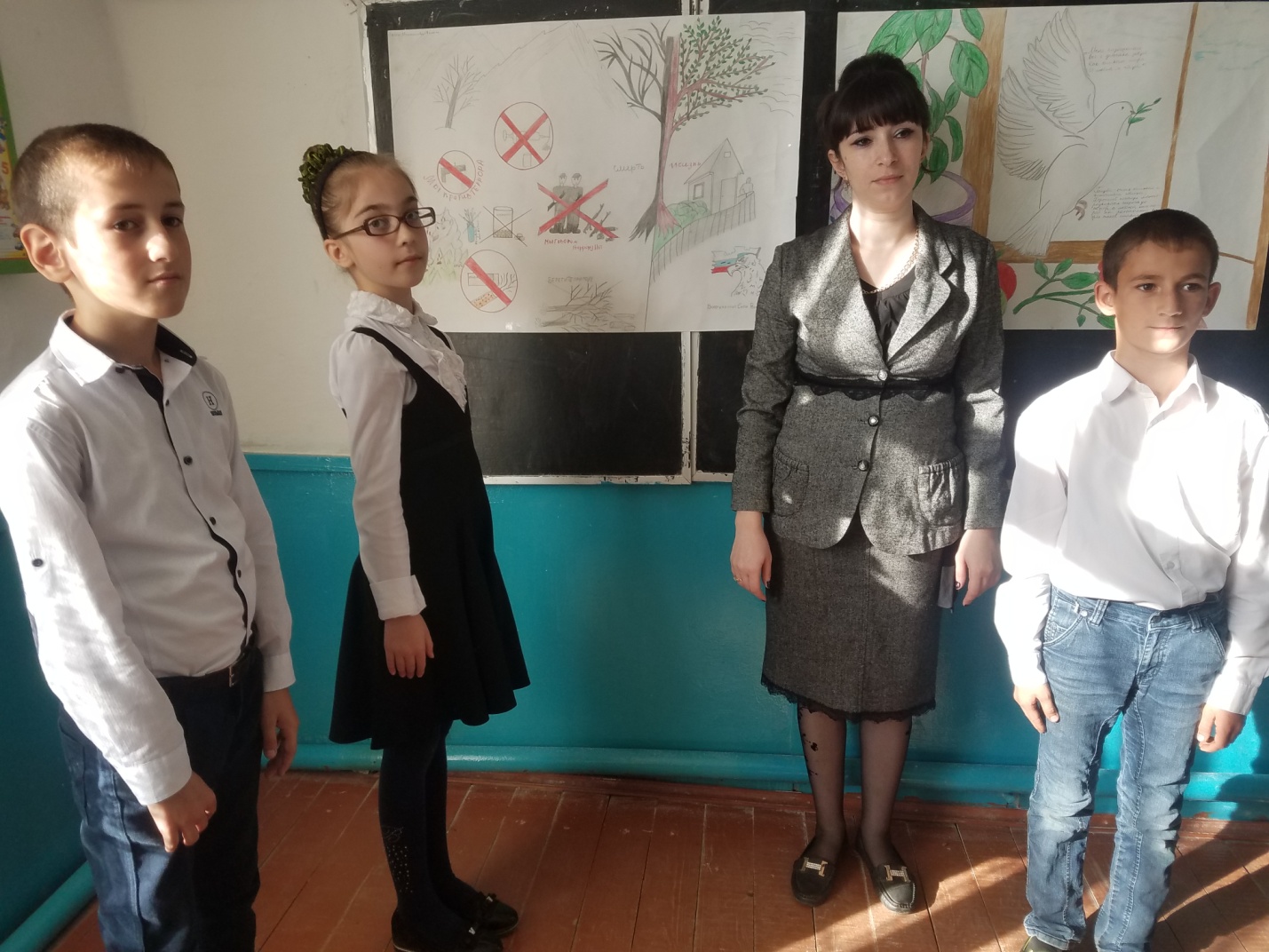 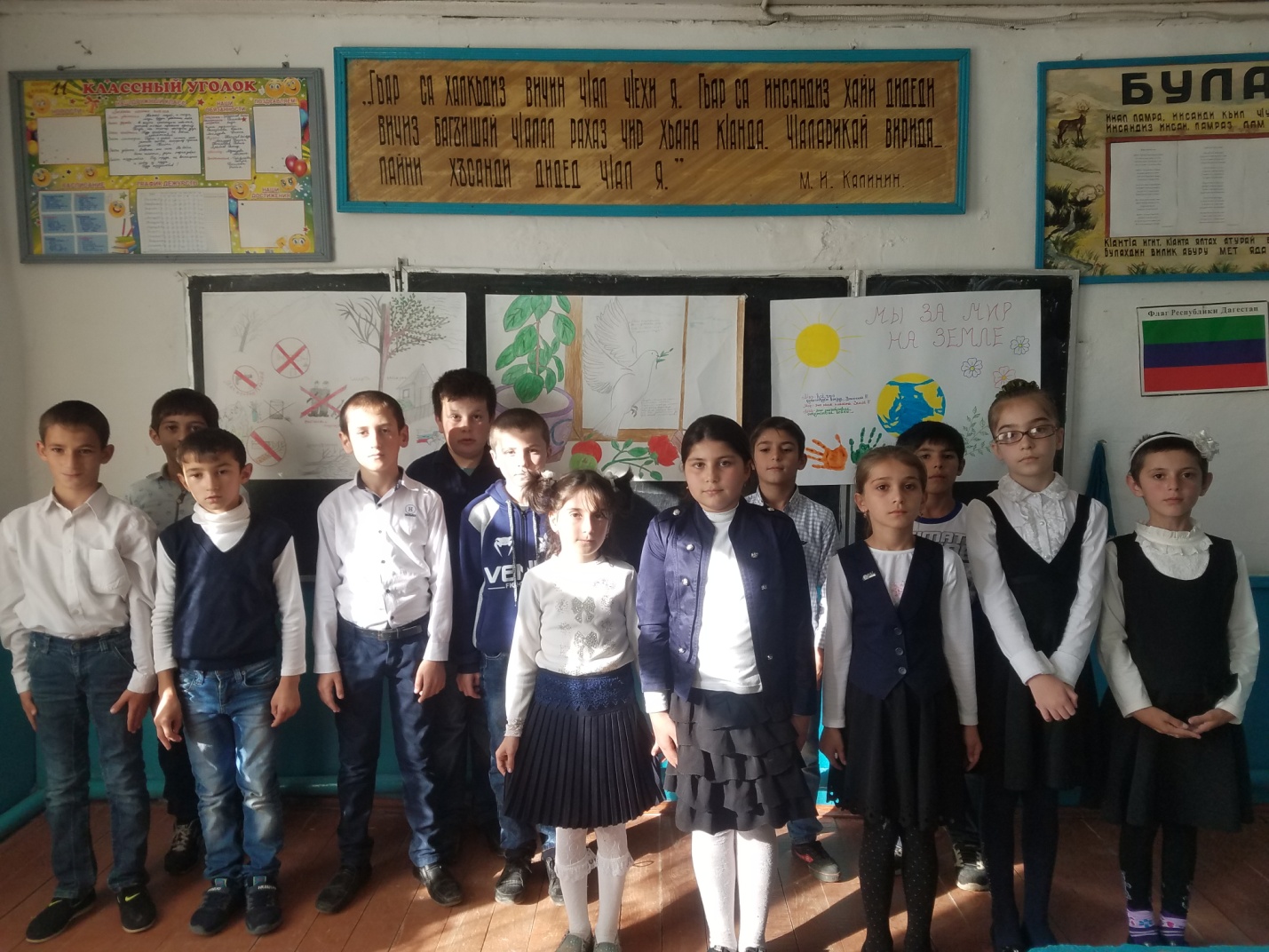                                                                    Информацияо проведении мероприятия муниципального этапа, в целях развития у учащихся интеллекта, творческих способностей, математических знаний и знаний по окружающему миру.           10 ноября 2017 года в С.Стальском районе, в малом зале дворца им. Тагирова, организован и проведен «Брейн-ринг» среди учащихся начальных классов.Руководитель   Алисултанова Ш.М.Принимали участие учащиеся 4-го класса. Охват учащихся:6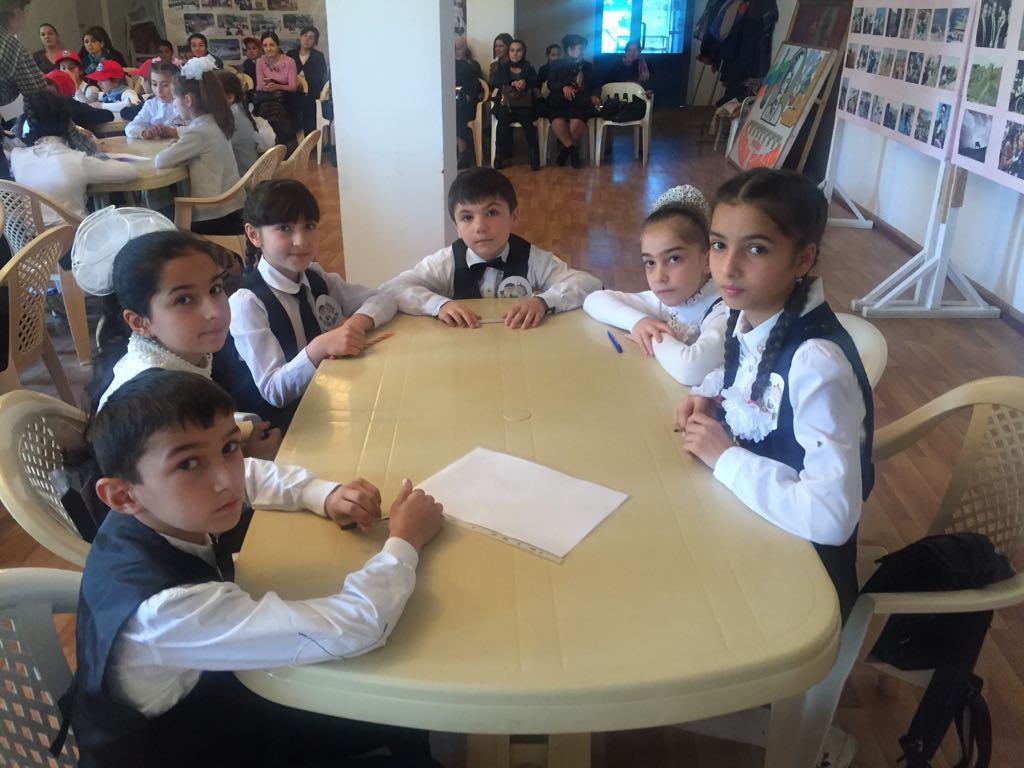 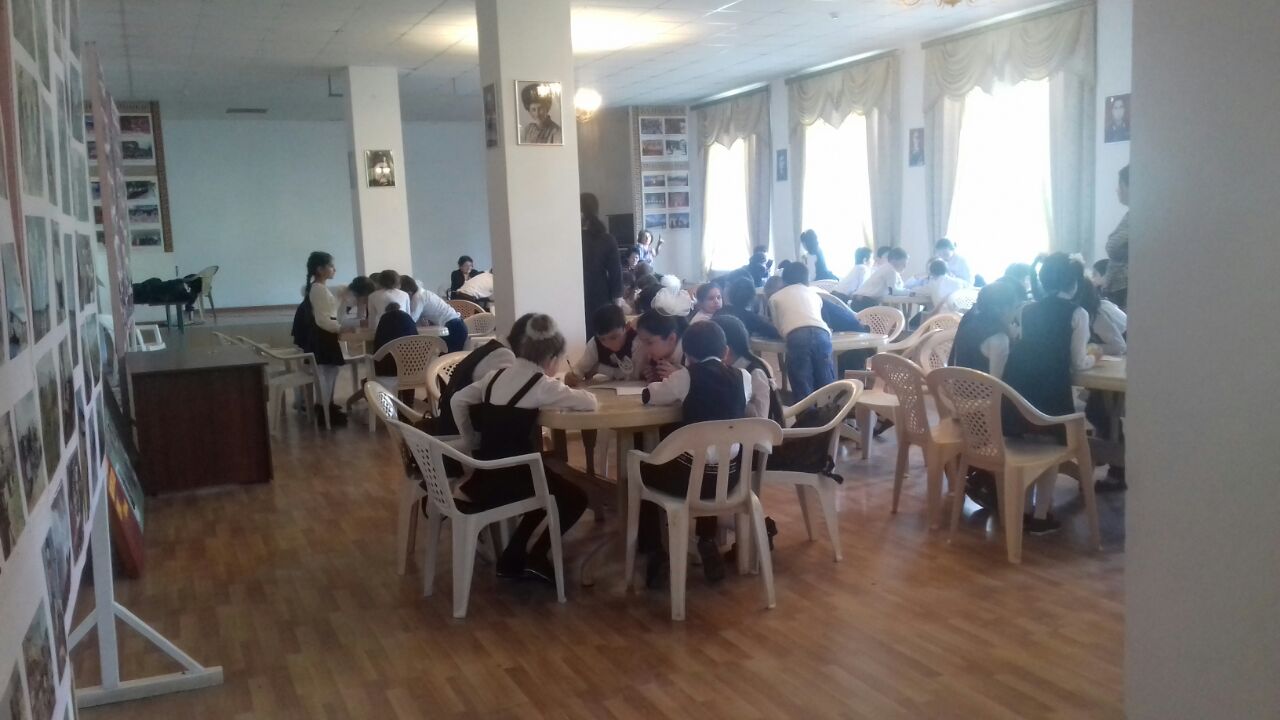 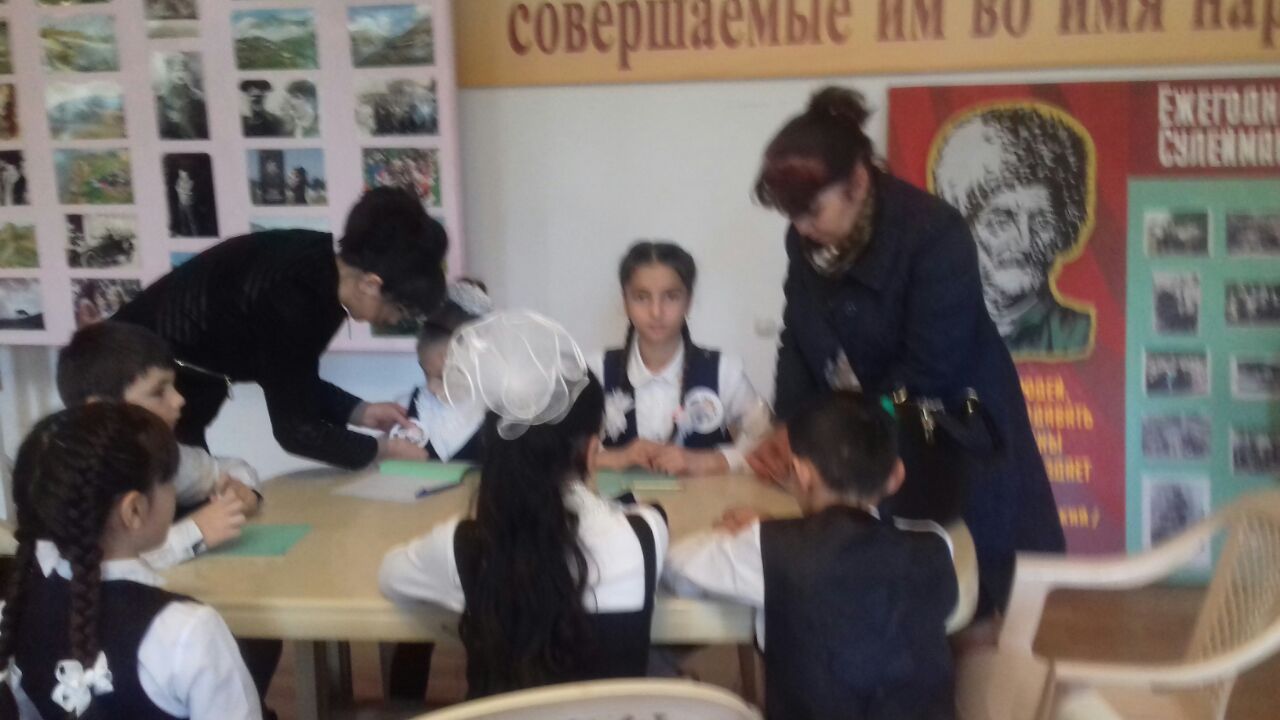 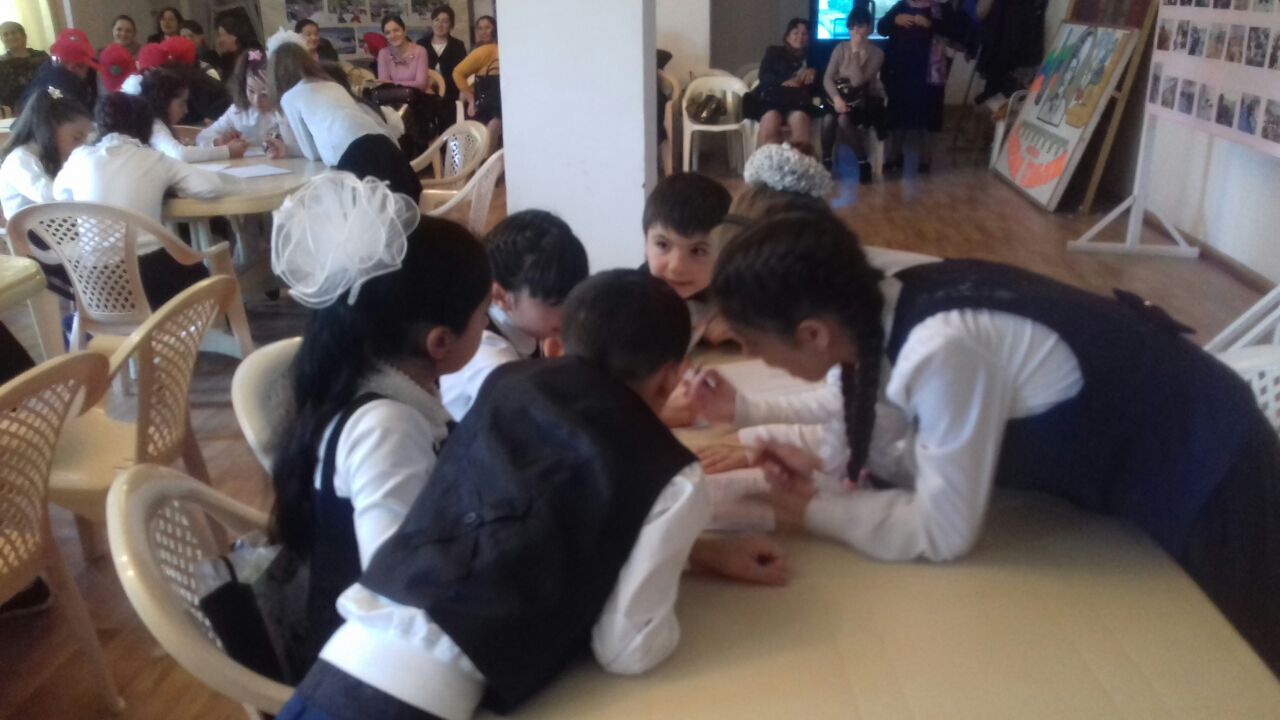 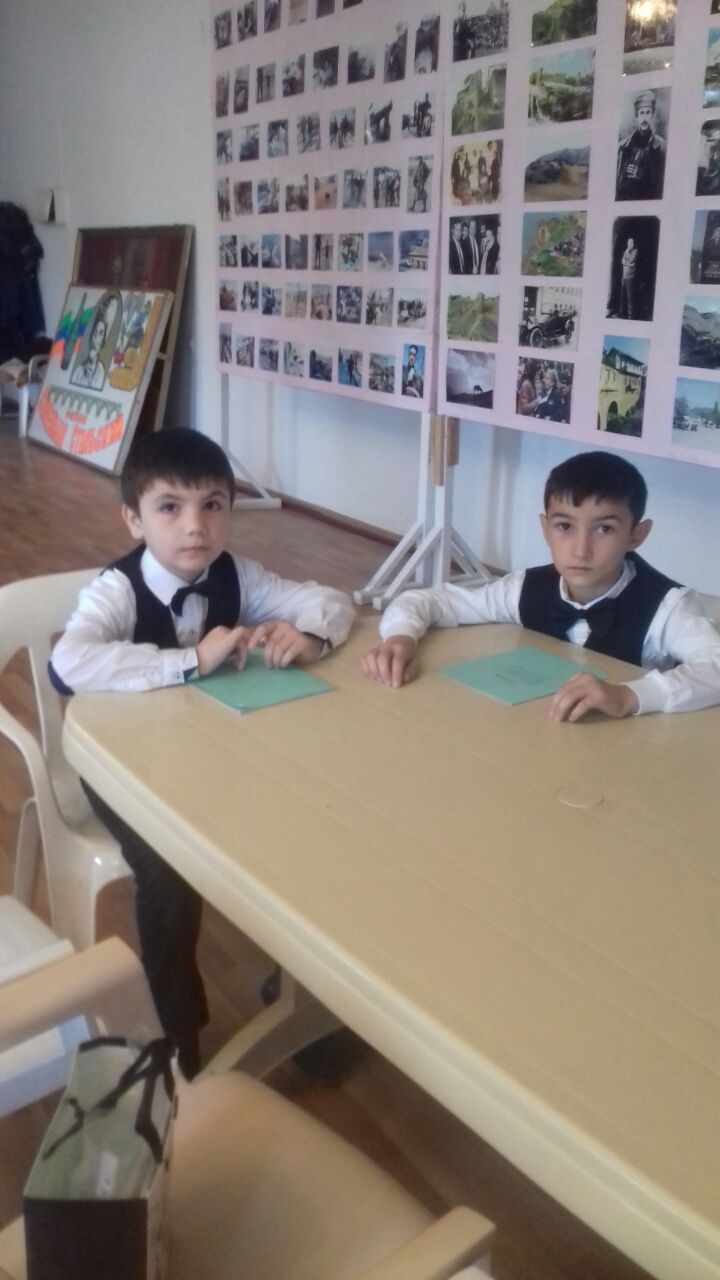 Информацияо проведенном мероприятии,направленного  на профилактику терроризма и ЗОЖ,в МКОУ «Чухверкентская СОШ»16 мая 2016 года в школе организованы спортивные соревнования. Мероприятие организовано классным руководителем 3 класса Алисултановой Ш.М. Охват учащихся: 22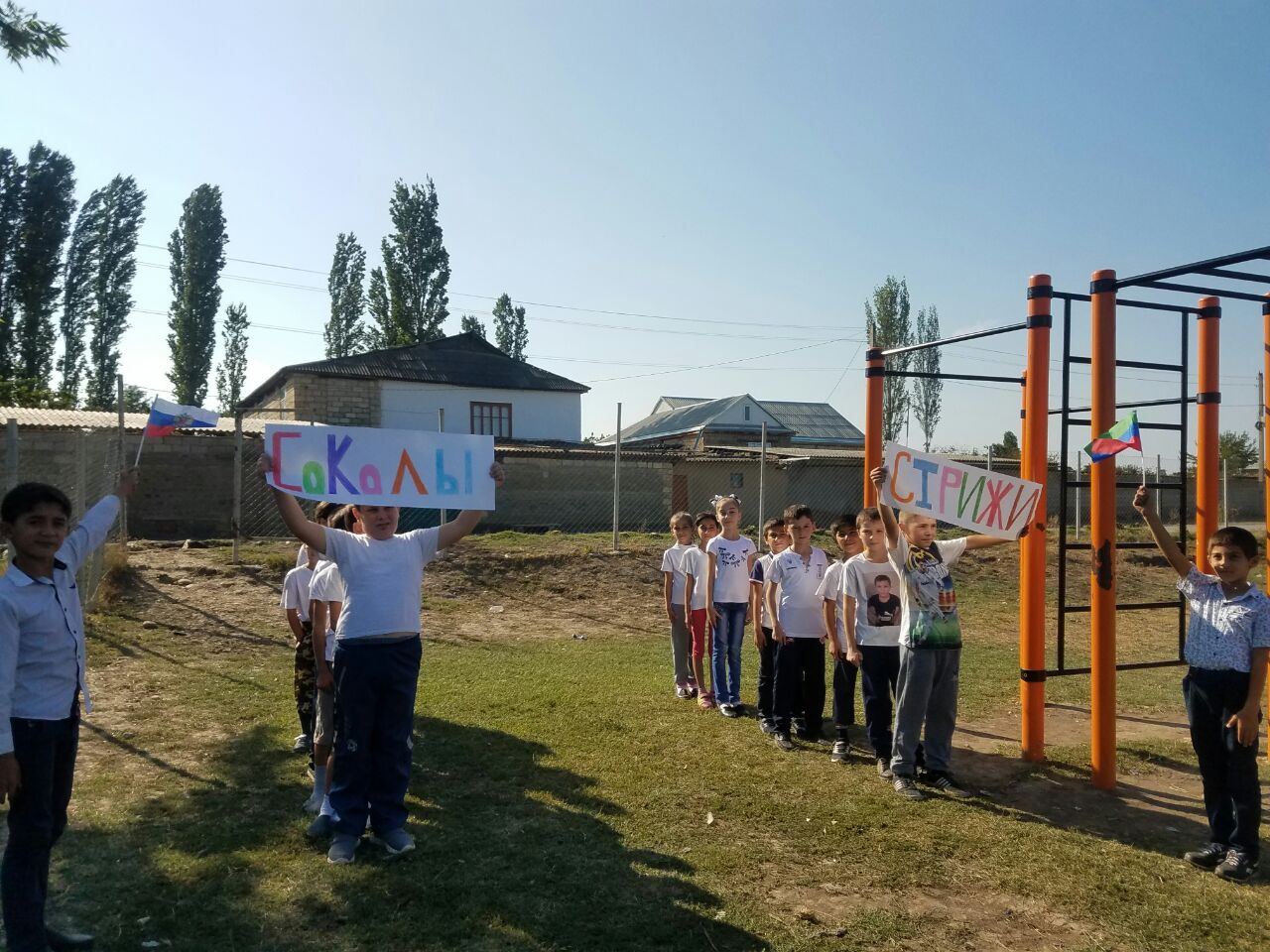 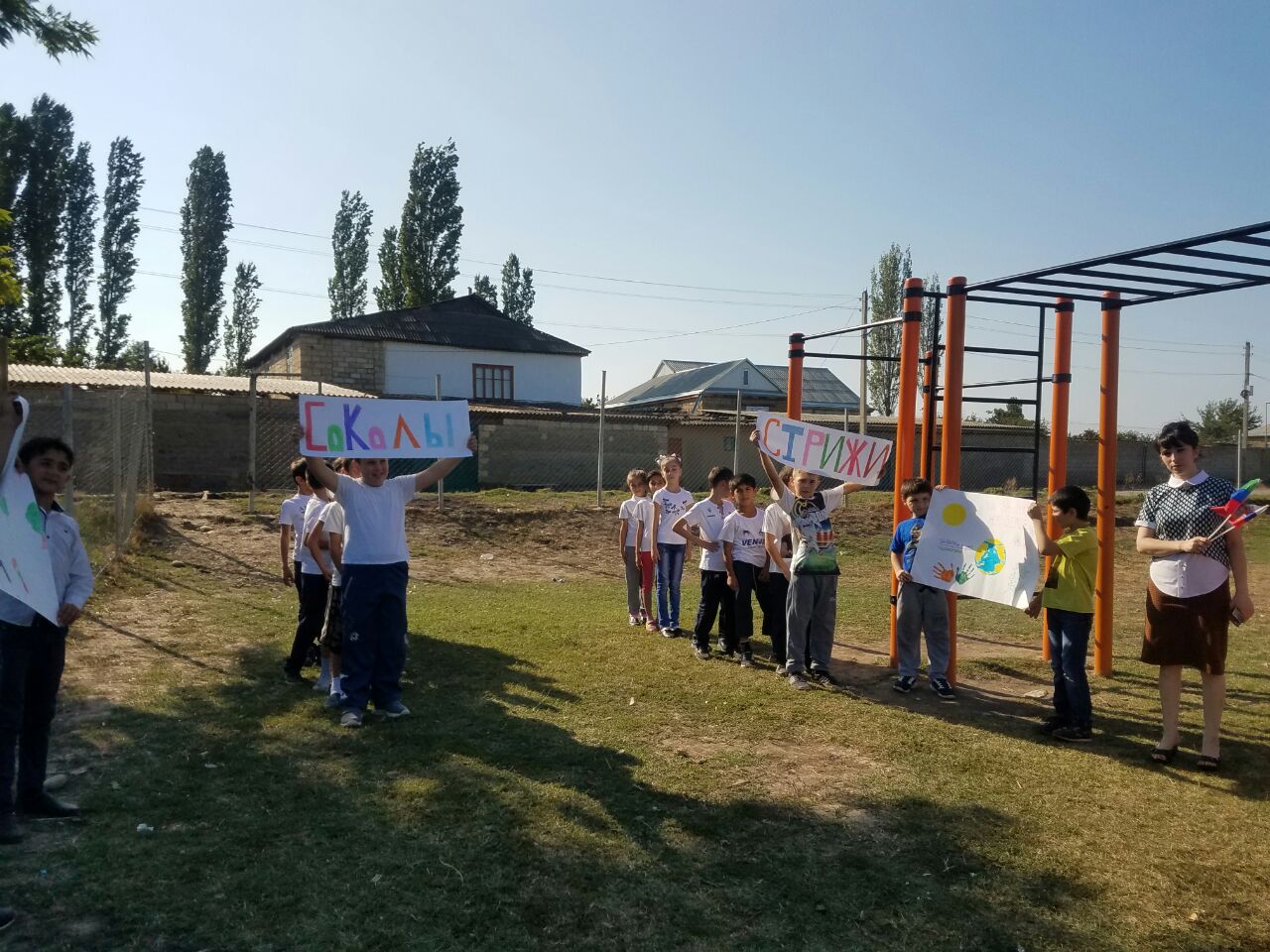 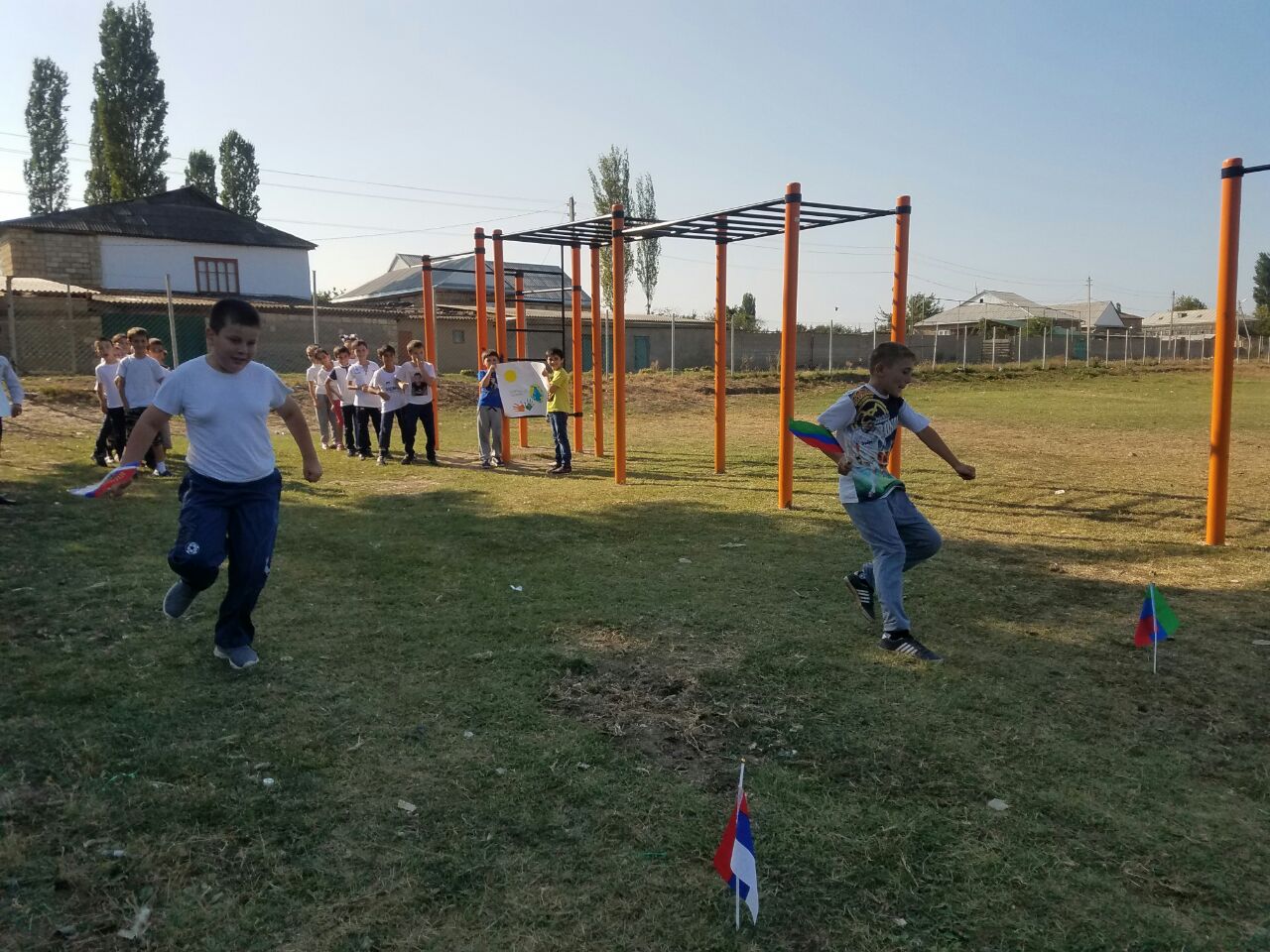 Информацияо проведении конкурса чтецовна тему: « Малой Родине посвящаю!»в Сулейман-Стальском районе.28 декабря 2017г. в С.Стальском районе прошел конкурс чтецов « Малой Родине посвящаю» среди учащихся 4х классов. Участник районного  конкурса ученик 4го класса Саидов Р. Руководитель Алисултанова Ш.М. 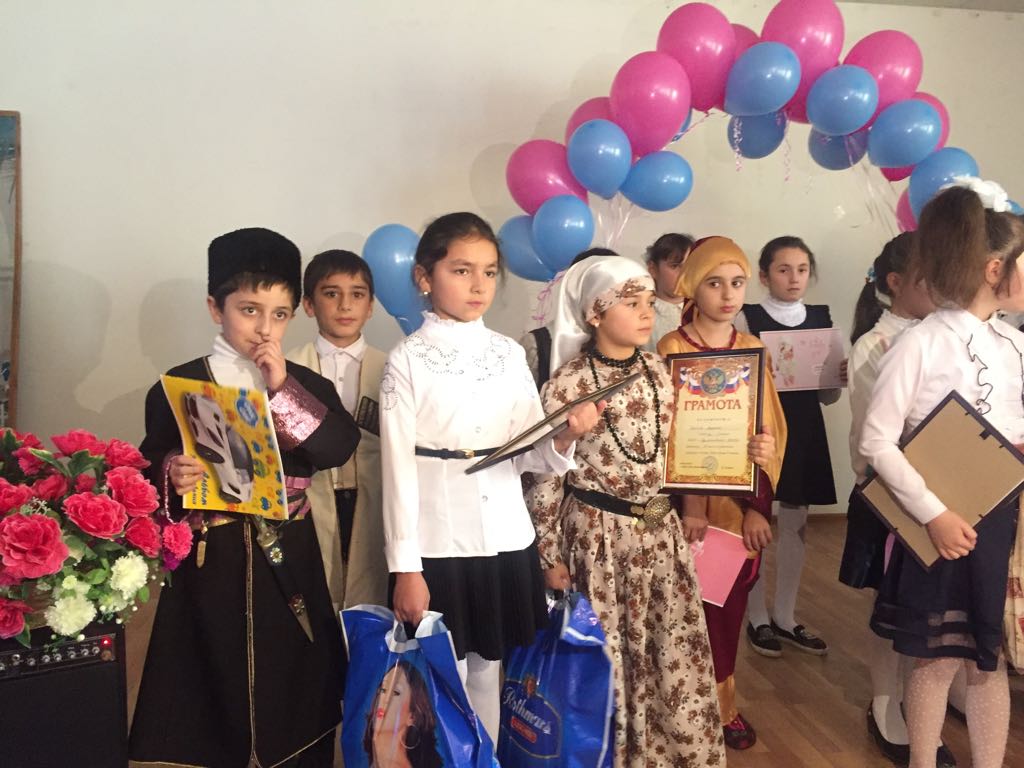 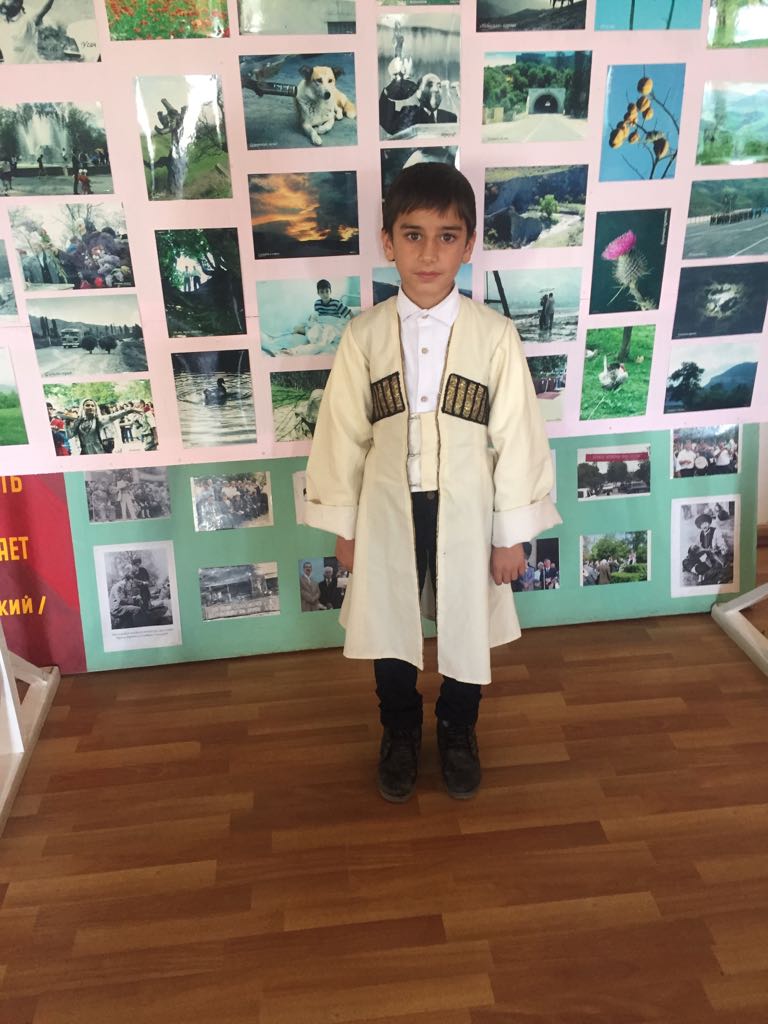 Информацияо поездке в «Лезгинский театр»  города Дербентна спектакль – театр «Золотой цыплёнок»29 марта 2018 г. учащихся 4-х классов. Руководитель Алисултанова Ш.М. Охват учащихся: 20  учащихся. 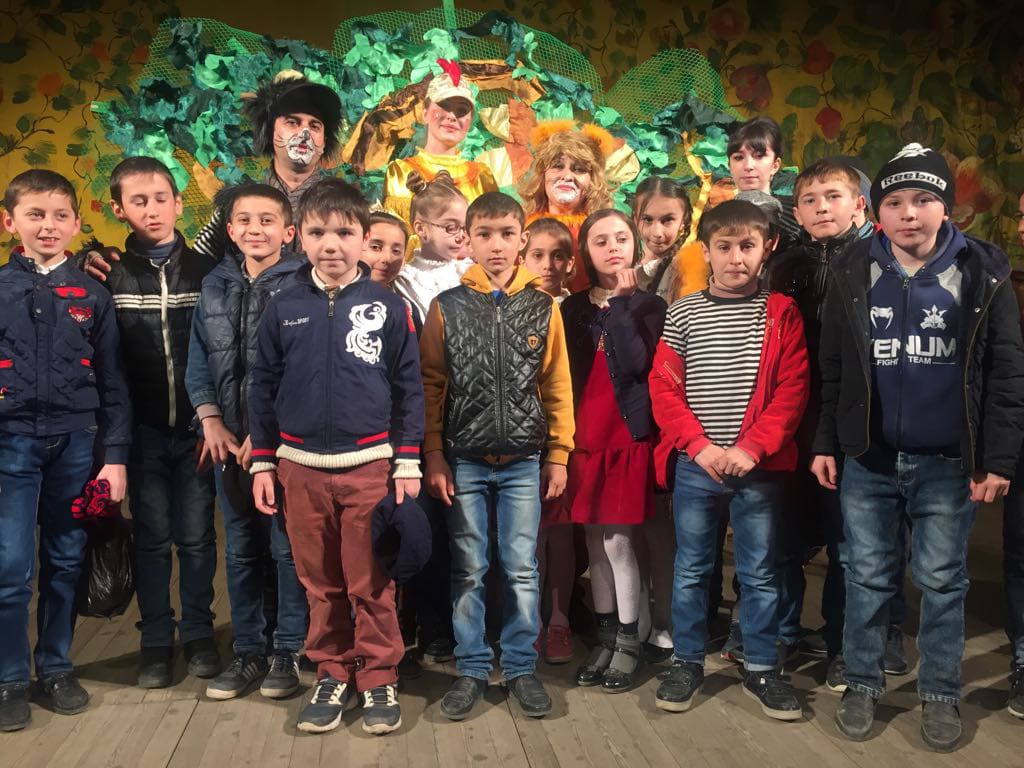 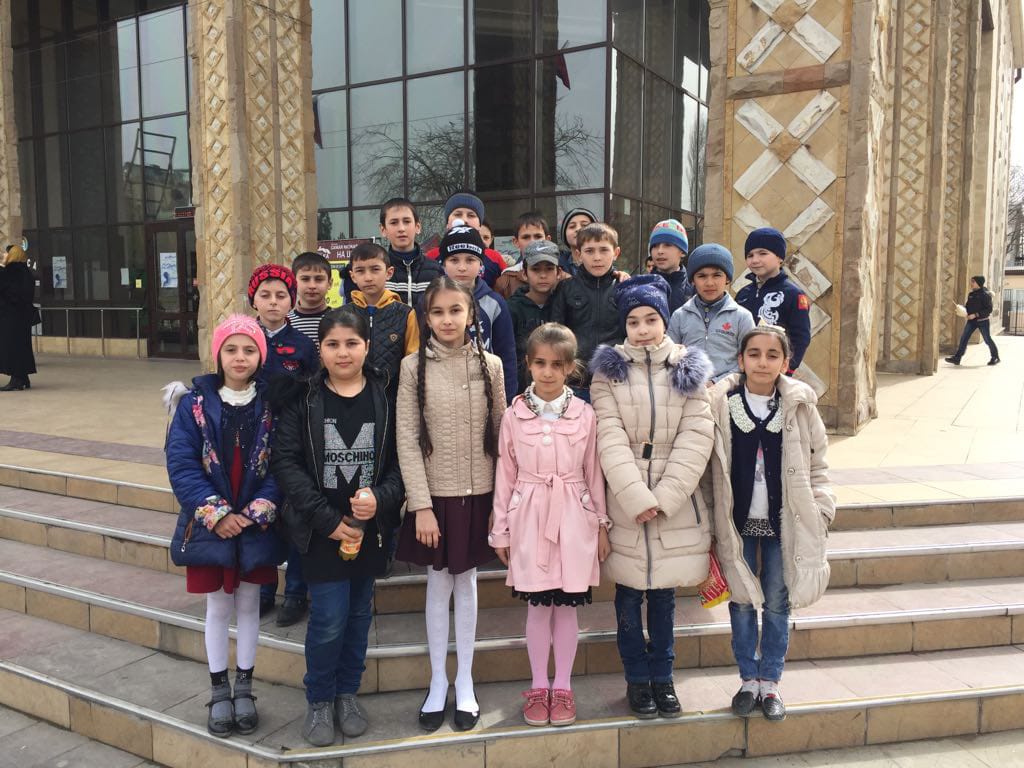 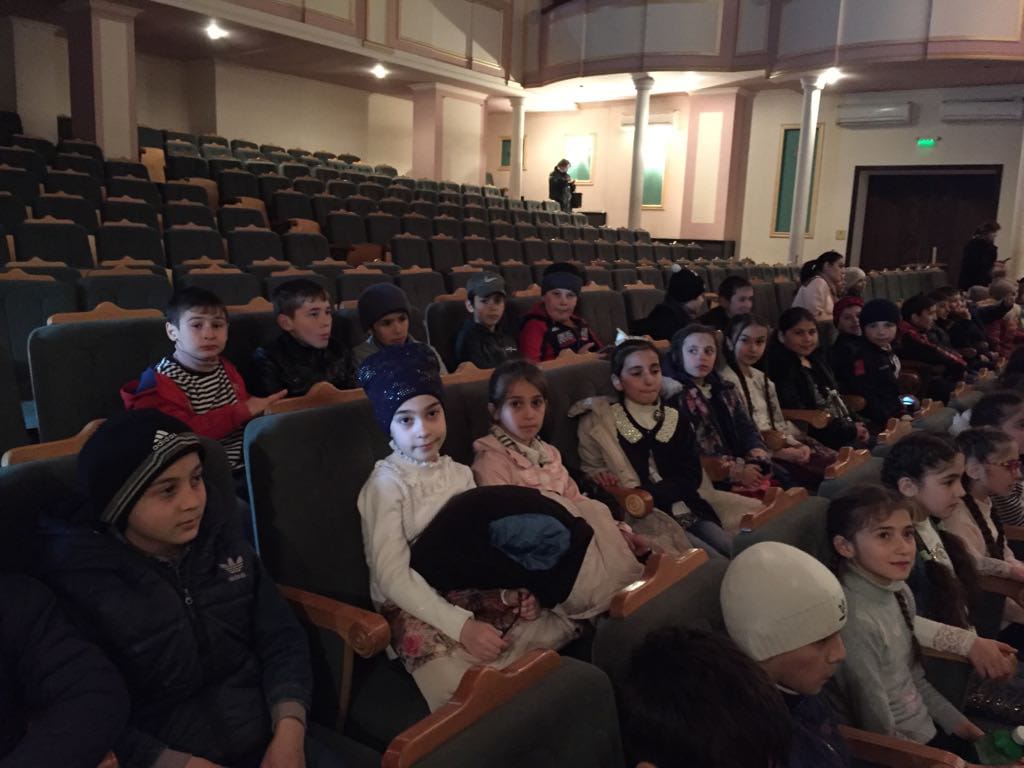 Информацияо проведении новогоднего праздникав МКОУ «Чухверкентская СОШ»       28 декабря 2017 г. в 4 классе, проведено открытое мероприятие, посвященное новому году «Здравствуй Новый год!». Принимали участие учащиеся 4 класса.Классный руководитель Алисултанова Шикерхалум Марифовна.Охват учащихся:22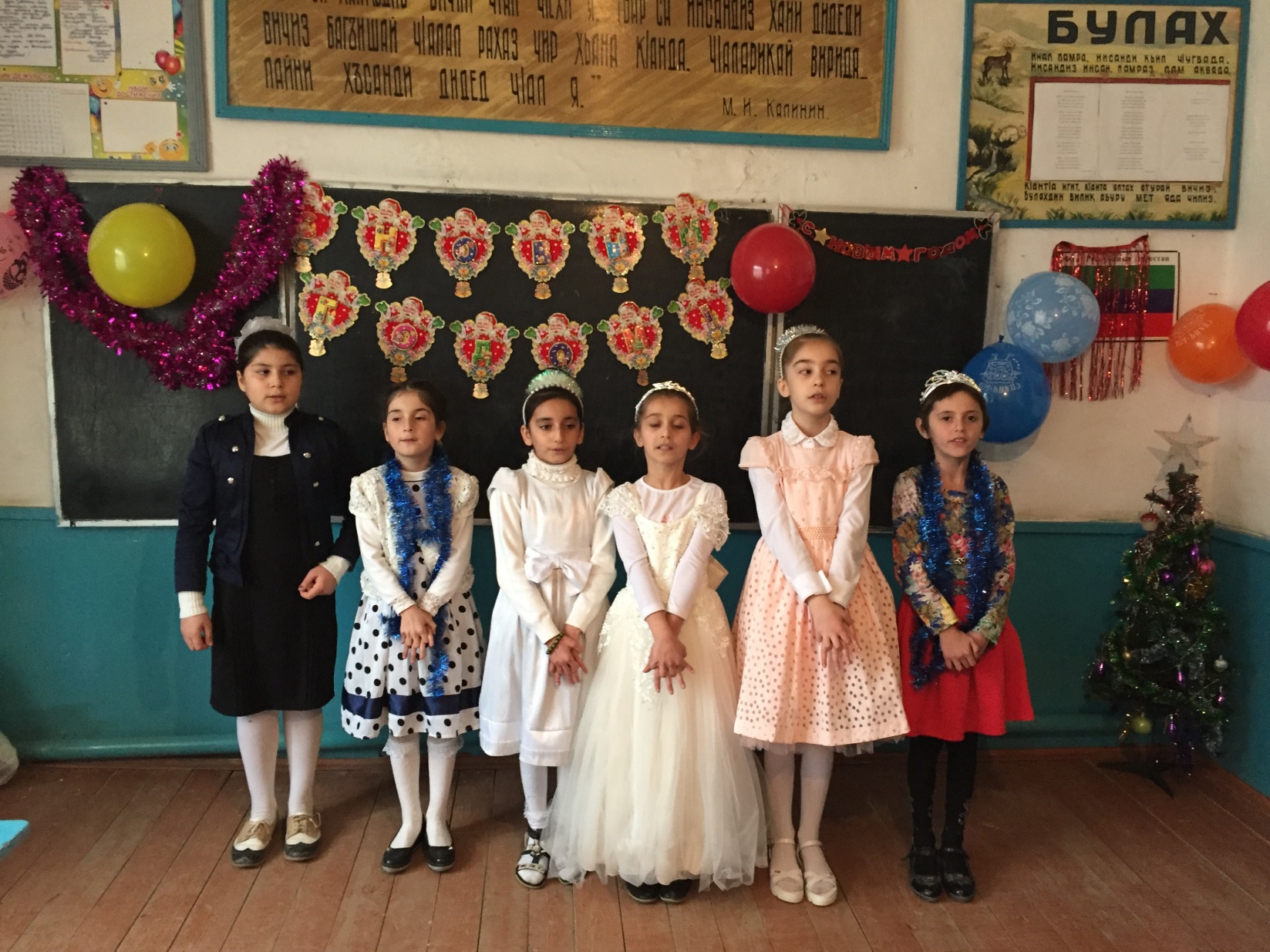 ИнформацияО проведении новогоднего праздникаВ МКОУ «Чухверкентская СОШ»            27 декабря 2018 г.  в 1 классе, проведено открытое мероприятие, посвященное новому году «Наш любимый Новый год!». Принимали участие учащиеся 1 - го класса.Классный руководитель Алисултанова Шикерхалум Марифовна.Охват учащихся:18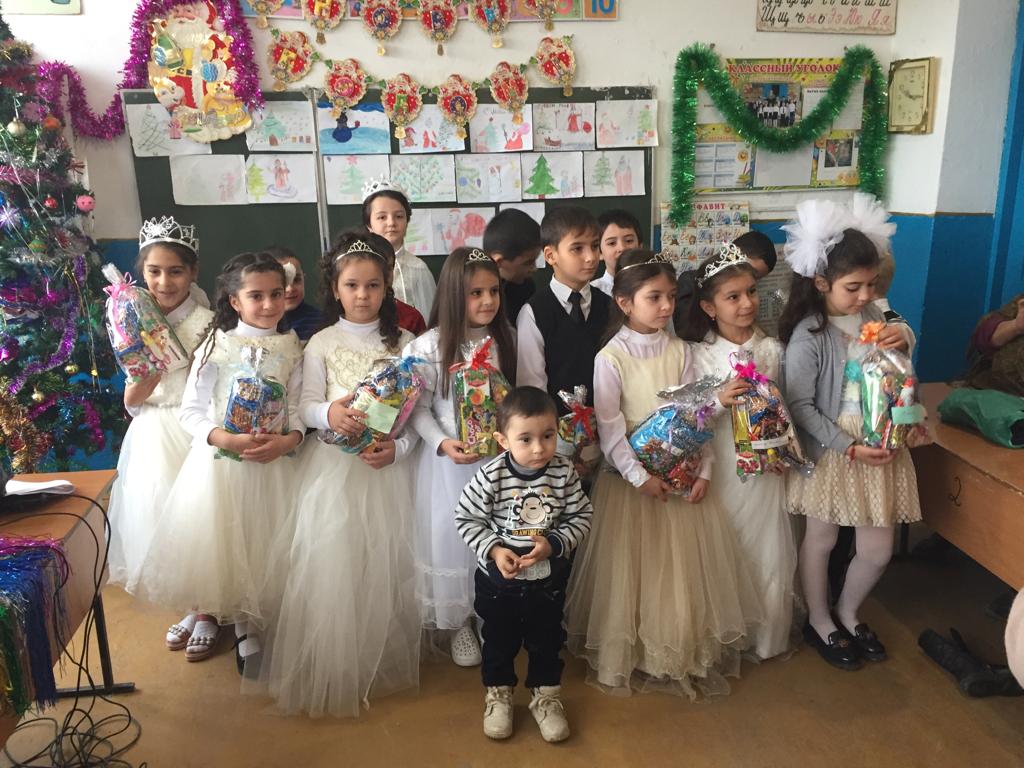 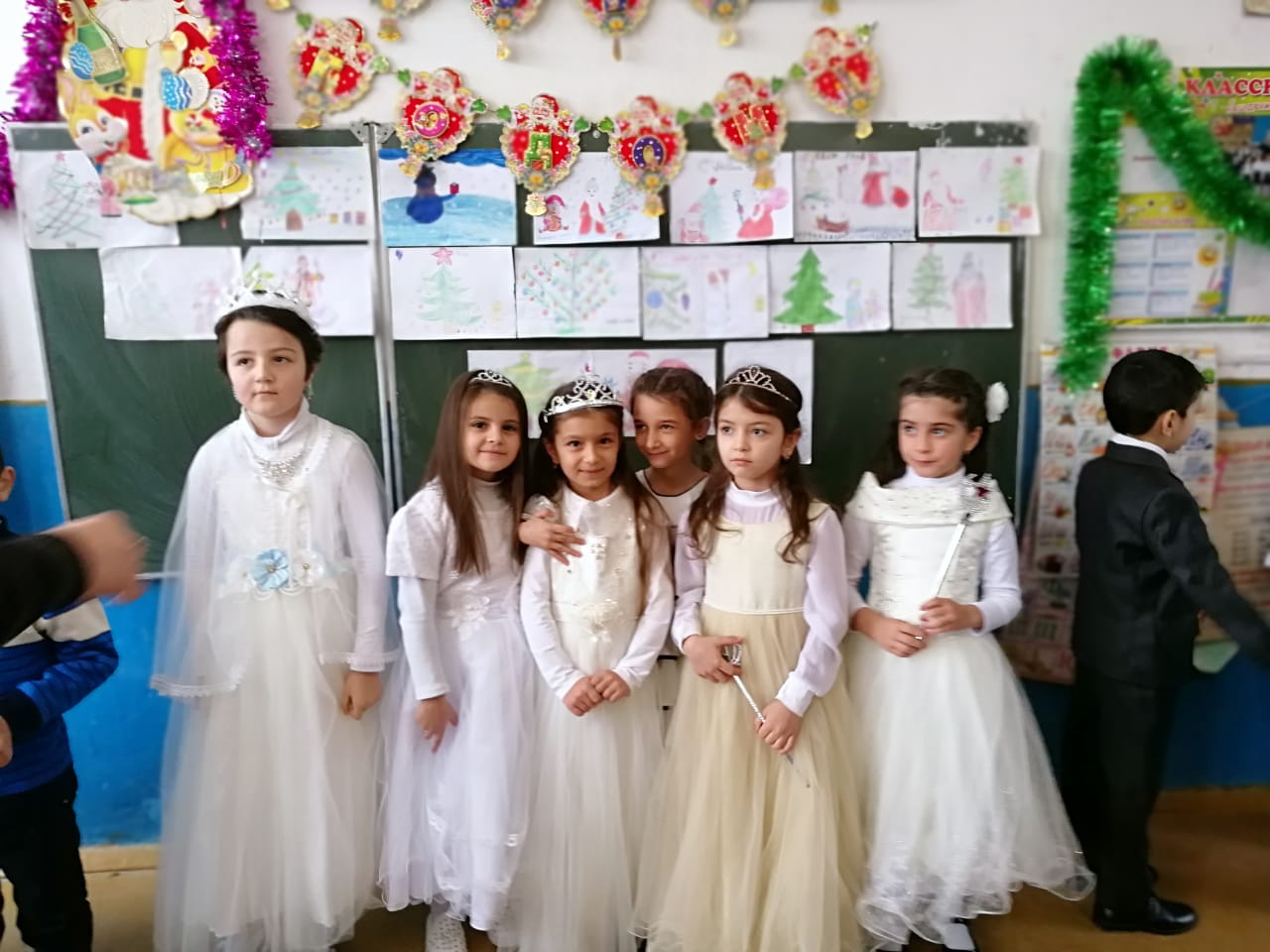 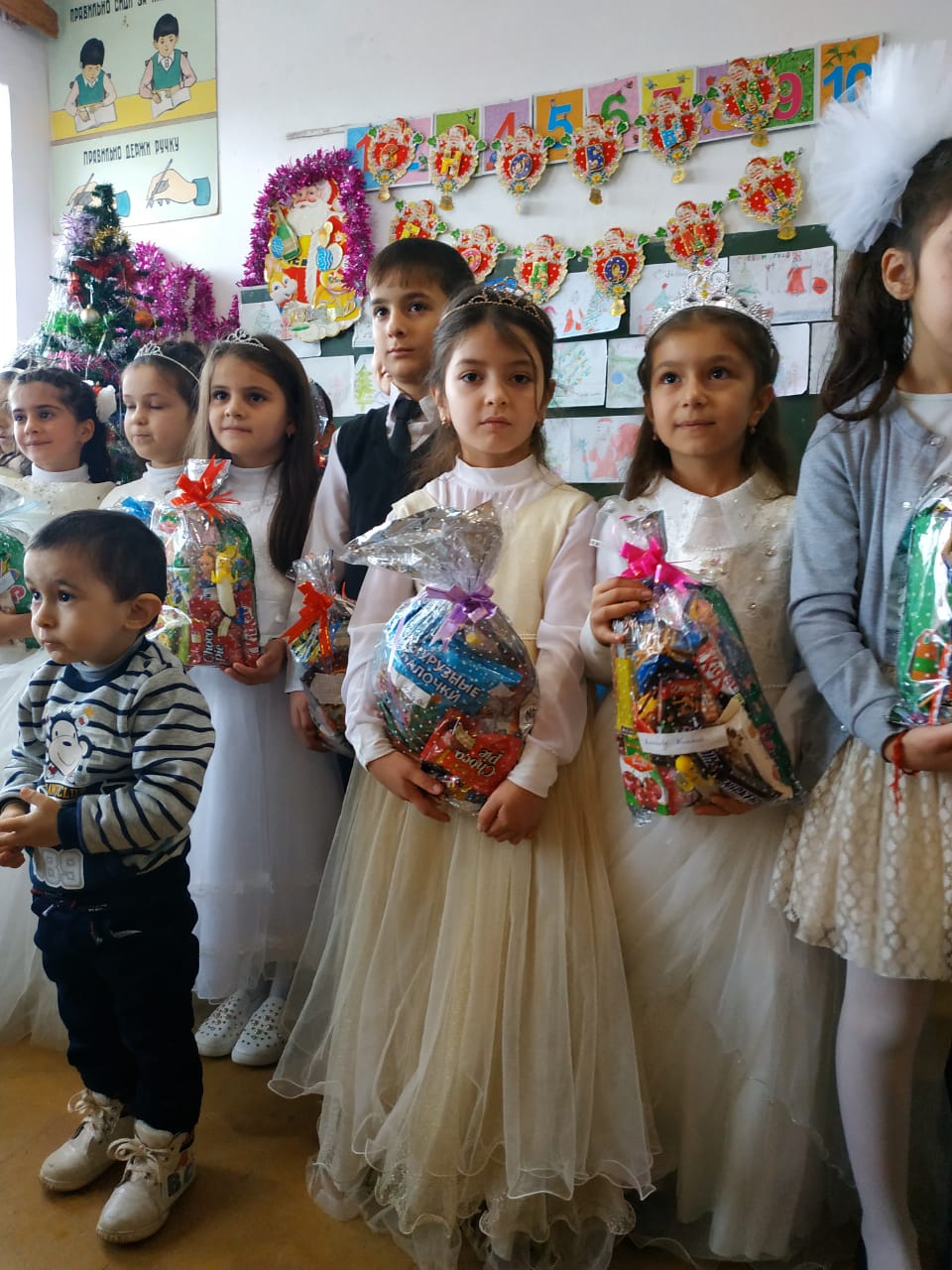 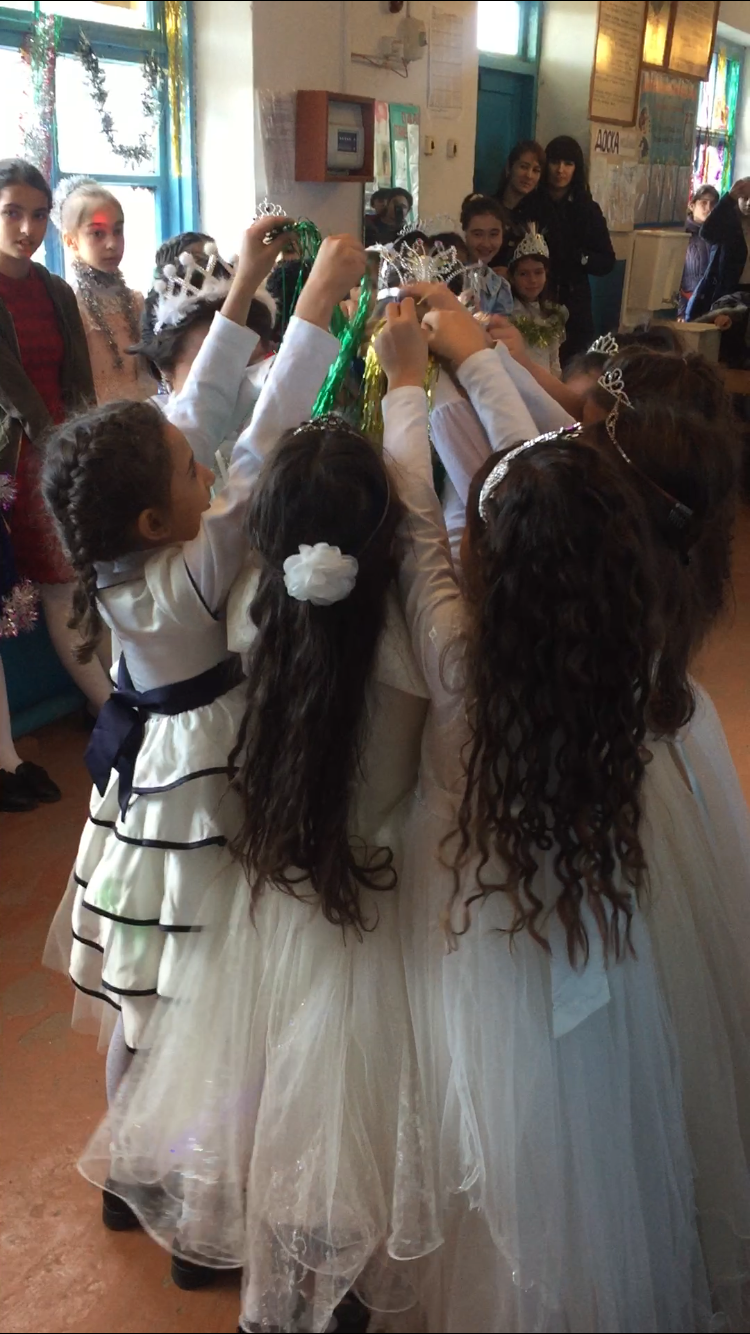 ИнформацияО проведении праздника « День учителя»В МКОУ «Чухверкентская СОШ»                05 октября 2016 года в 3 классе проведено открытое мероприятие, посвященное празднику «День учителя». Учащиеся 3-го  и других классов поздравили своего классного руководителя и других учителей, прочитали стихи.Охват учащихся:22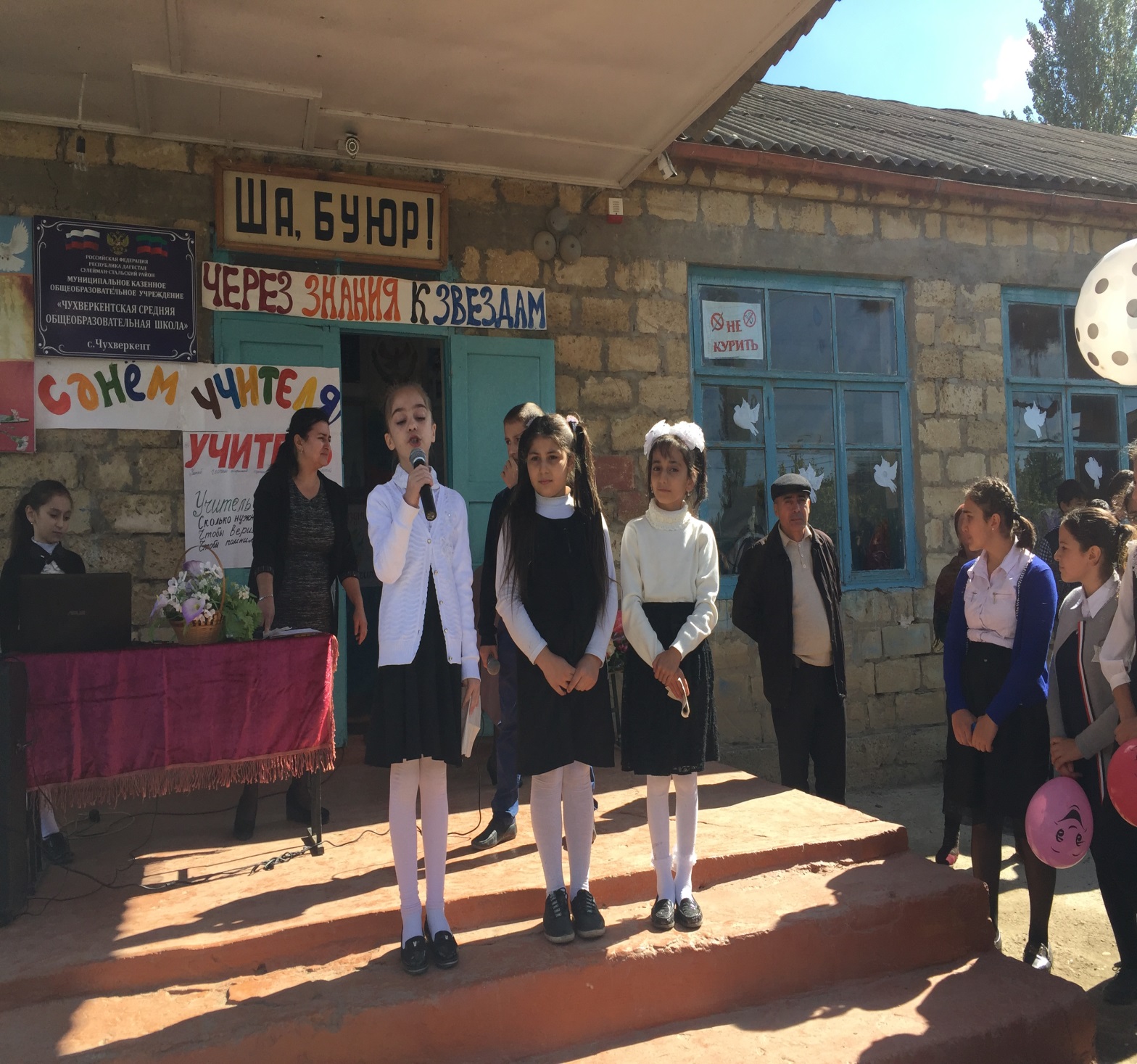 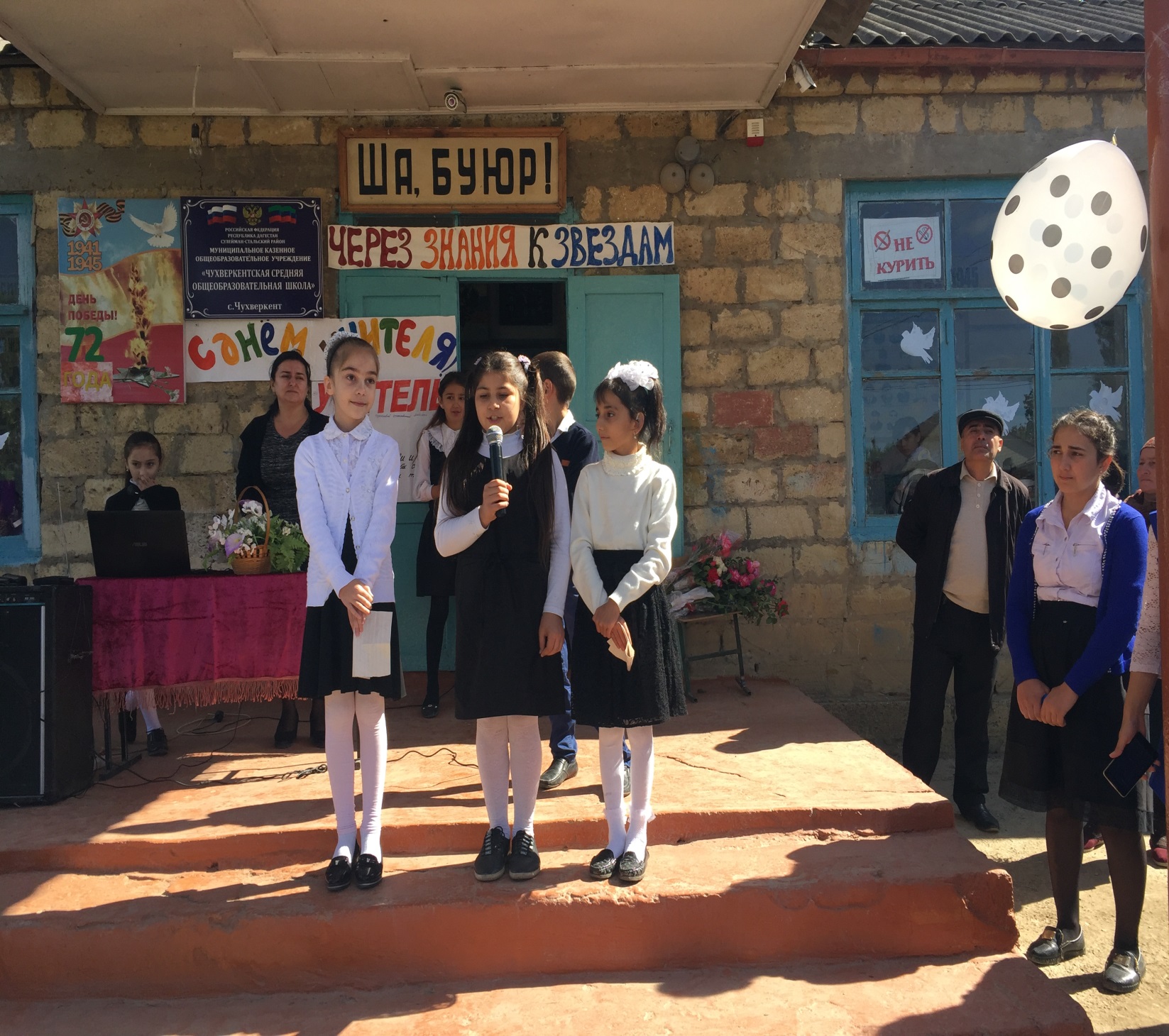 Информацияо принятии учащихся 4 класса в пионеры,в МКОУ «Чухверкентская СОШ»                      11 мая 2018 г. учащихся 4 класса приняли в пионеры. Классный руководитель Алисултанова Шикерхалум Марифовна. Охват учащихся:22 .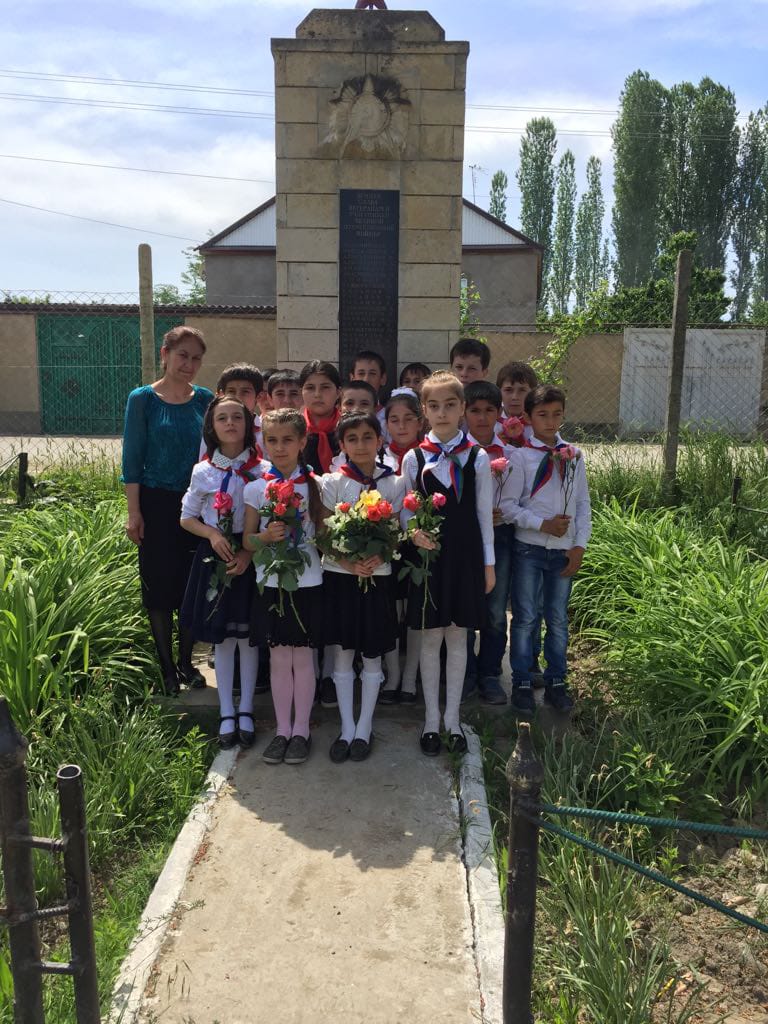 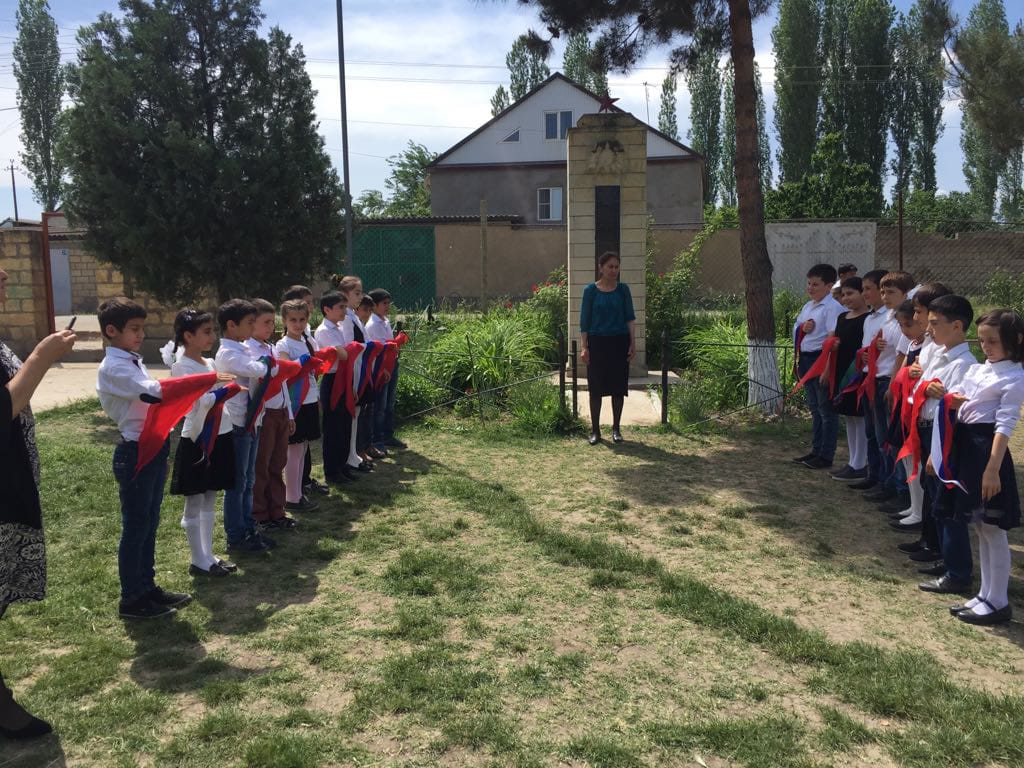 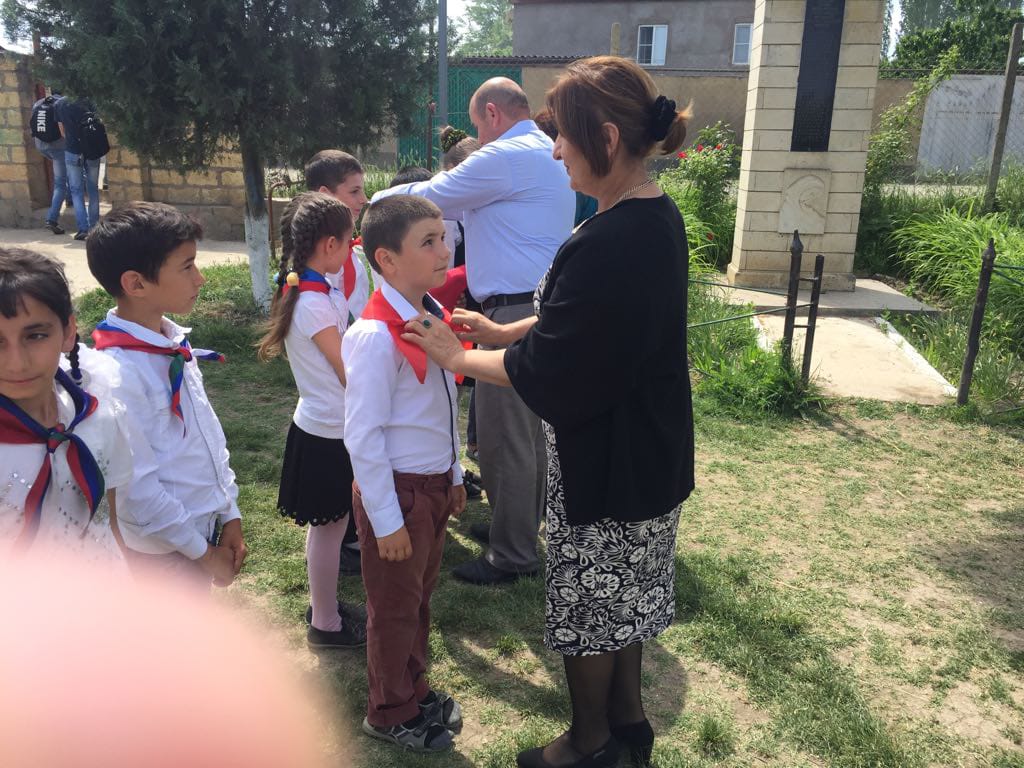 Информацияо проведении открытого мероприятия, посвященного первому звонку,в МКОУ «Чухверкентская СОШ»     1 сентября  2018 года в школе проведена торжественная линейка, посвященная первому звонку. Учащиеся 1-го класса под руководством Алисултановой Шикерхалума Марифовны, приняли активное участие на линейке. Дети  прочитали стихи и спели песни. Лучшая ученица Гасанова Динара. 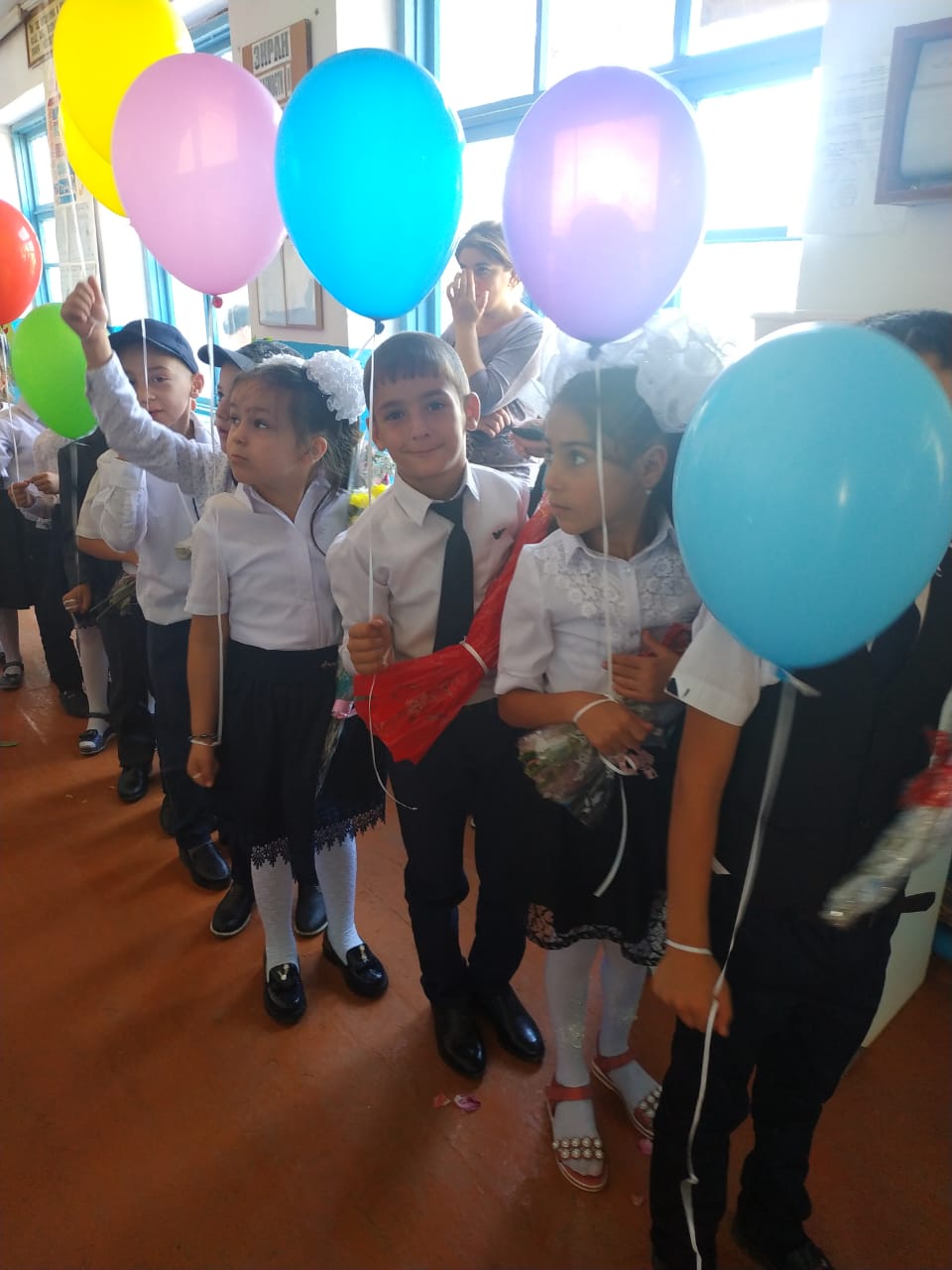 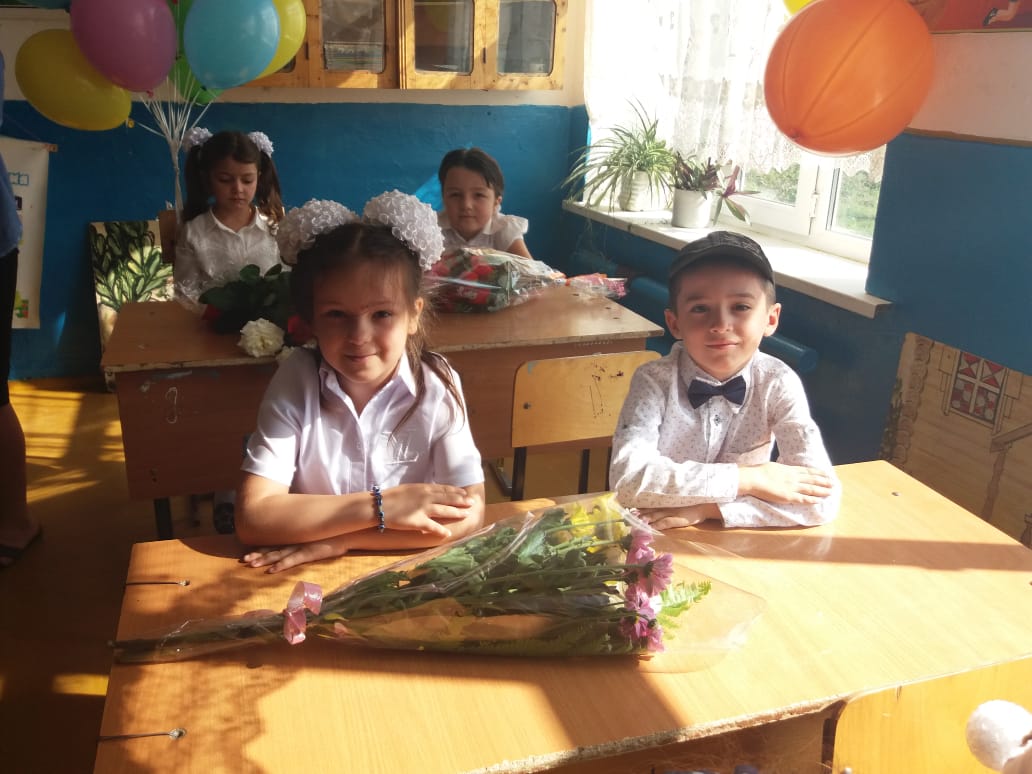 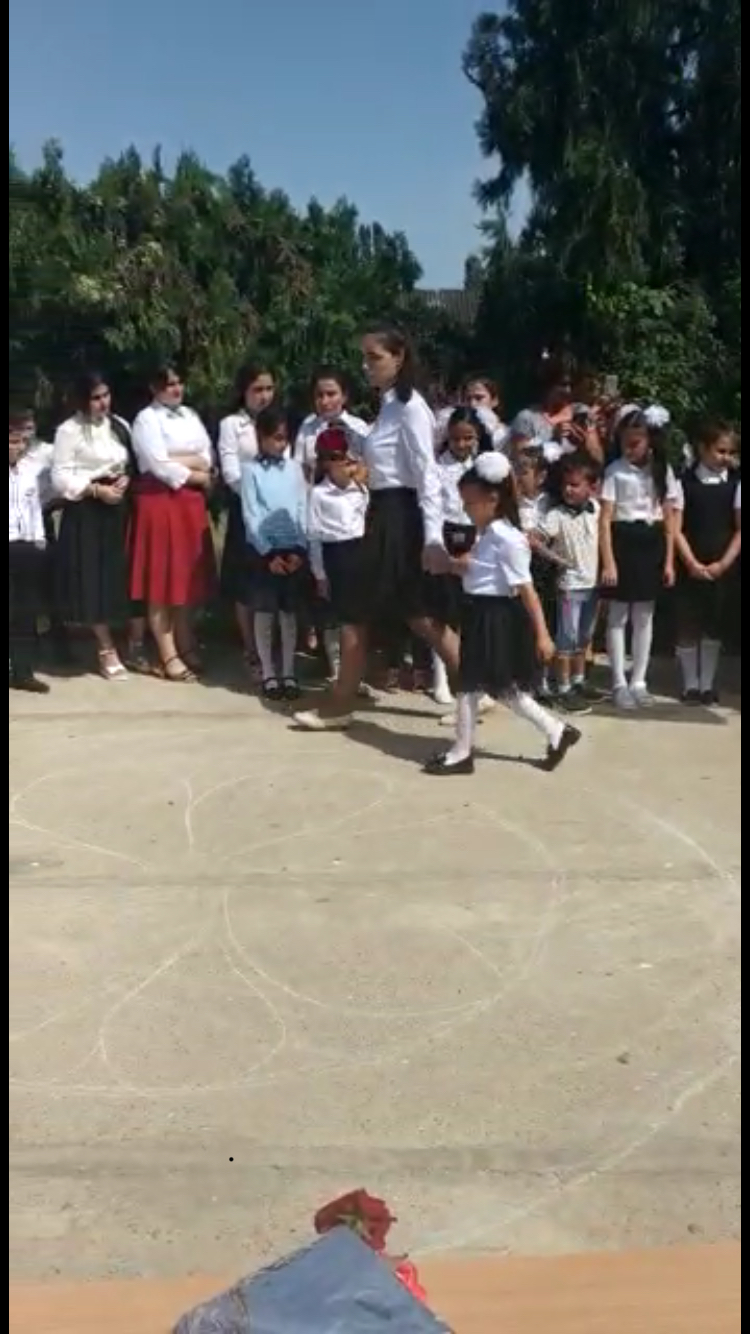 Информацияо проведении субботника в МКОУ «Чухверкентская СОШ»15 октября  2016г. в школе организован субботник. Принимали участие все учителя и учащиеся школы. Учащиеся младшего звена занимались уборкой территории двора. Учащиеся среднего звена занимались уборкой территории на пришкольном участке, отчисткой ограждения от сорняков. Учащиеся 3 класса занимались  отчисткой  при школьного  участка.Охват учащихся:22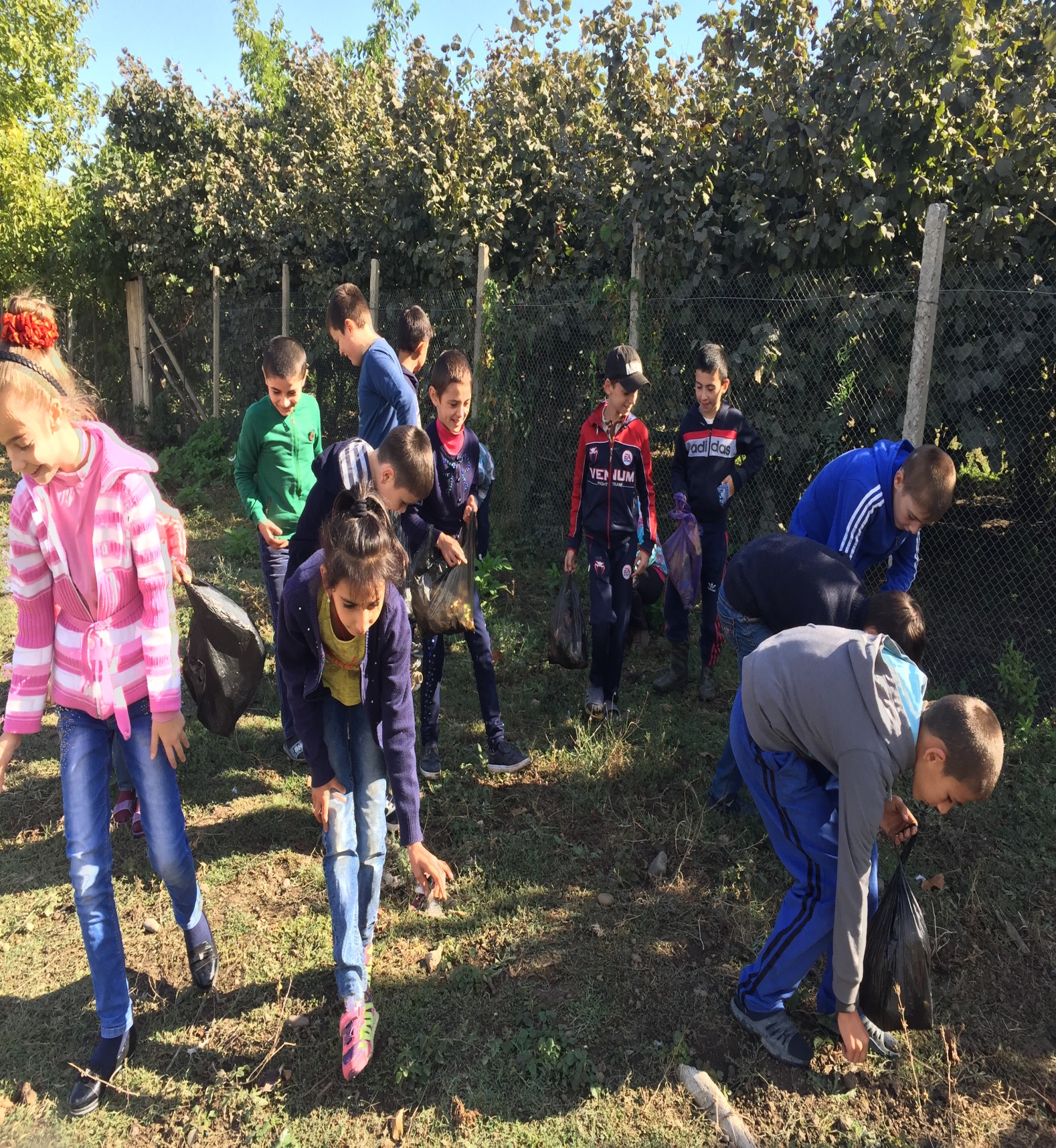 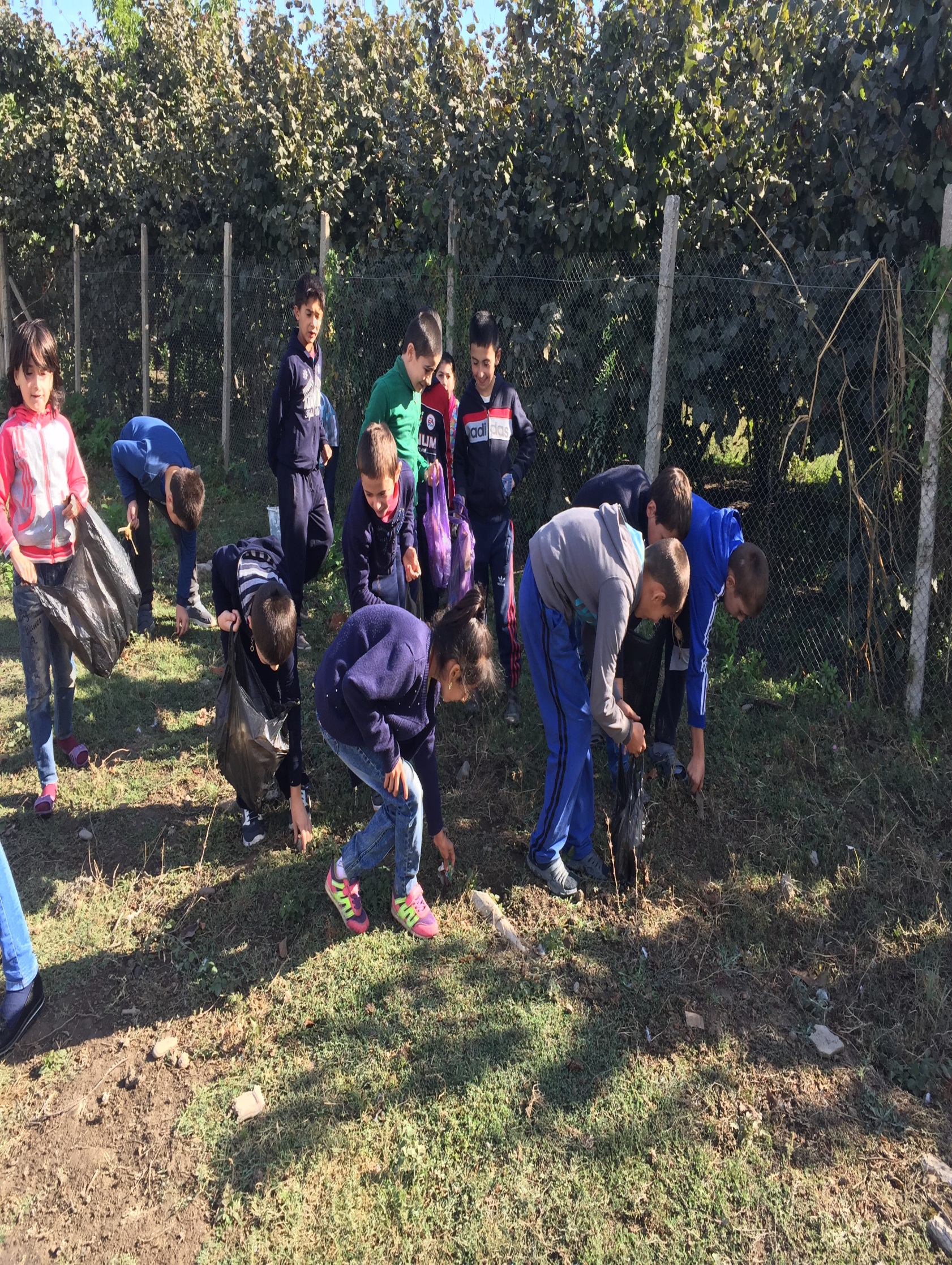 ИнформацияО проведении 8 марта в МКОУ «Чухверкентская СОШ»           06 марта 2017 г.  в 3 классе, проведено открытое мероприятие, посвященное 8 марта. Принимали участие учащиеся 3 - го класса.Классный руководитель Алисултанова Шикерхалум Марифовна.Охват учащихся:22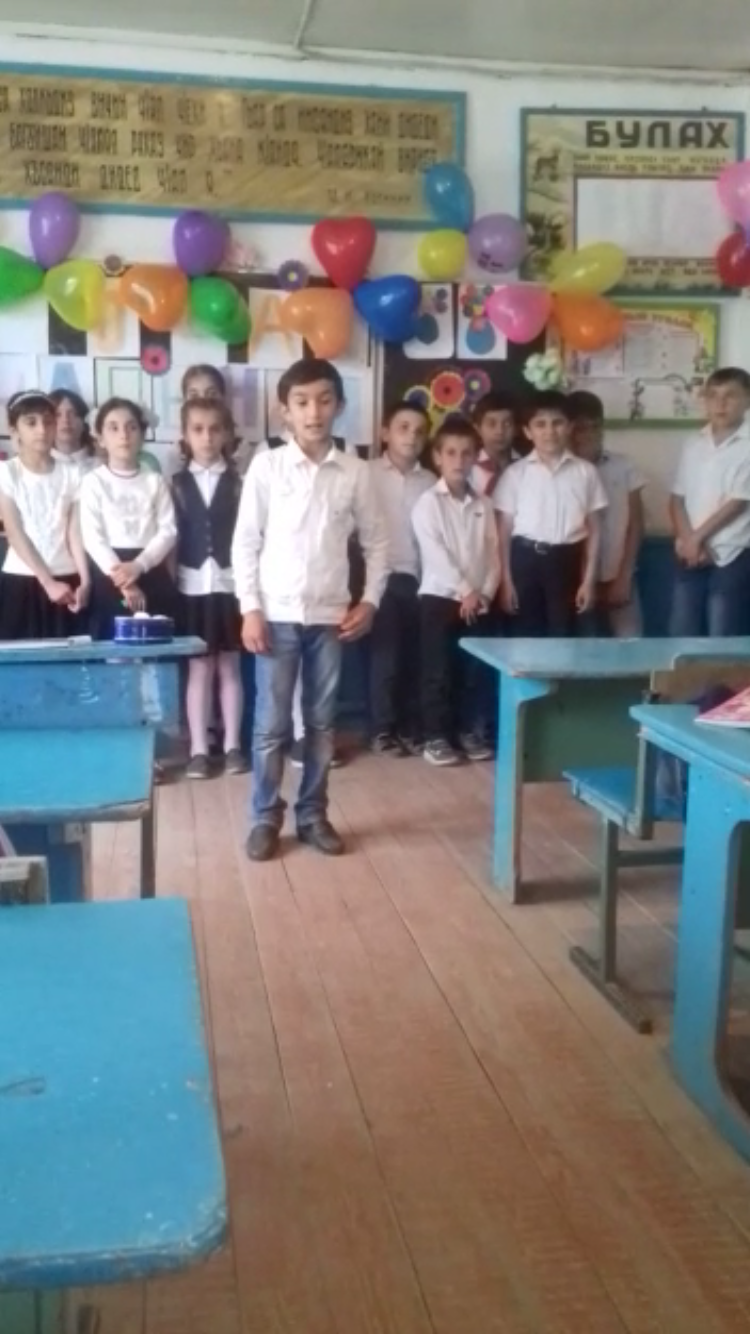 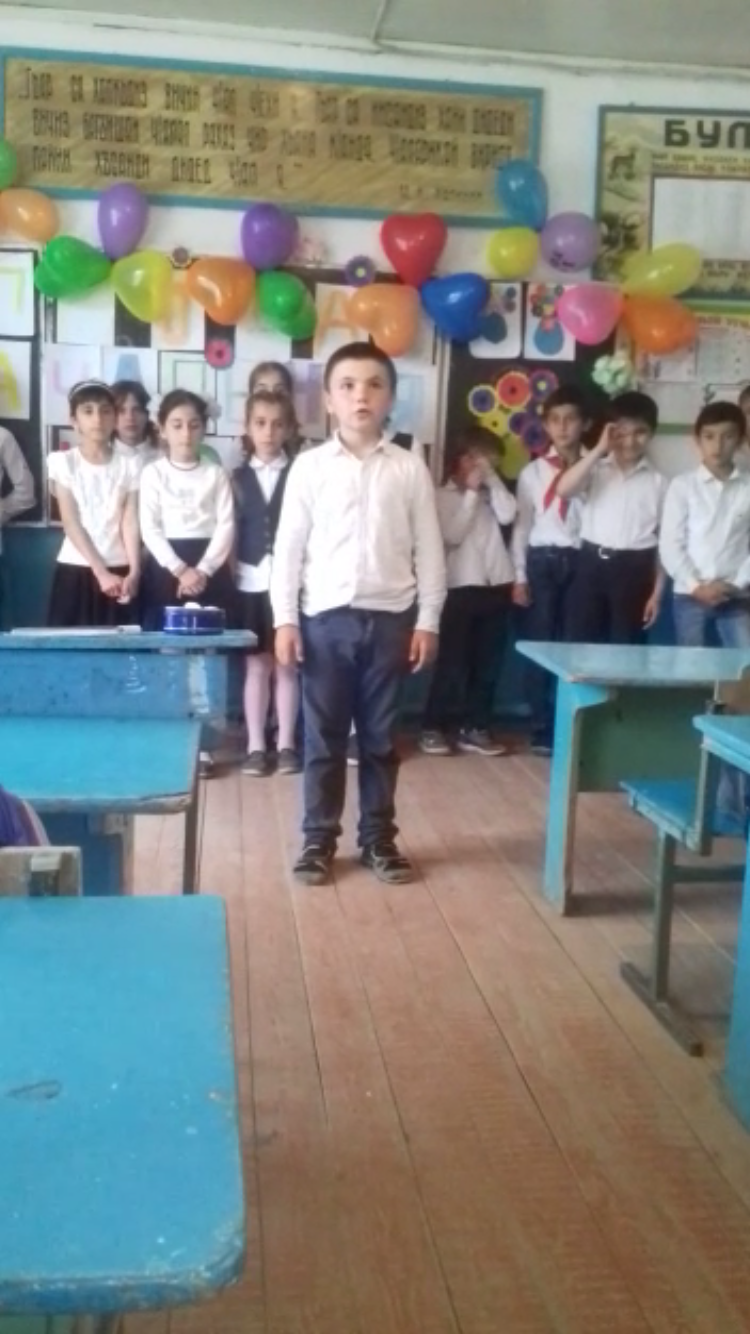 ИнформацияО проведении 8 марта в МКОУ «Чухверкентская СОШ»           07 марта 2018 г.  в 4 классе, проведено открытое мероприятие, посвященное 8 марта. Принимали участие учащиеся 4 - го класса.Классный руководитель Алисултанова Шикерхалум Марифовна.Охват учащихся:22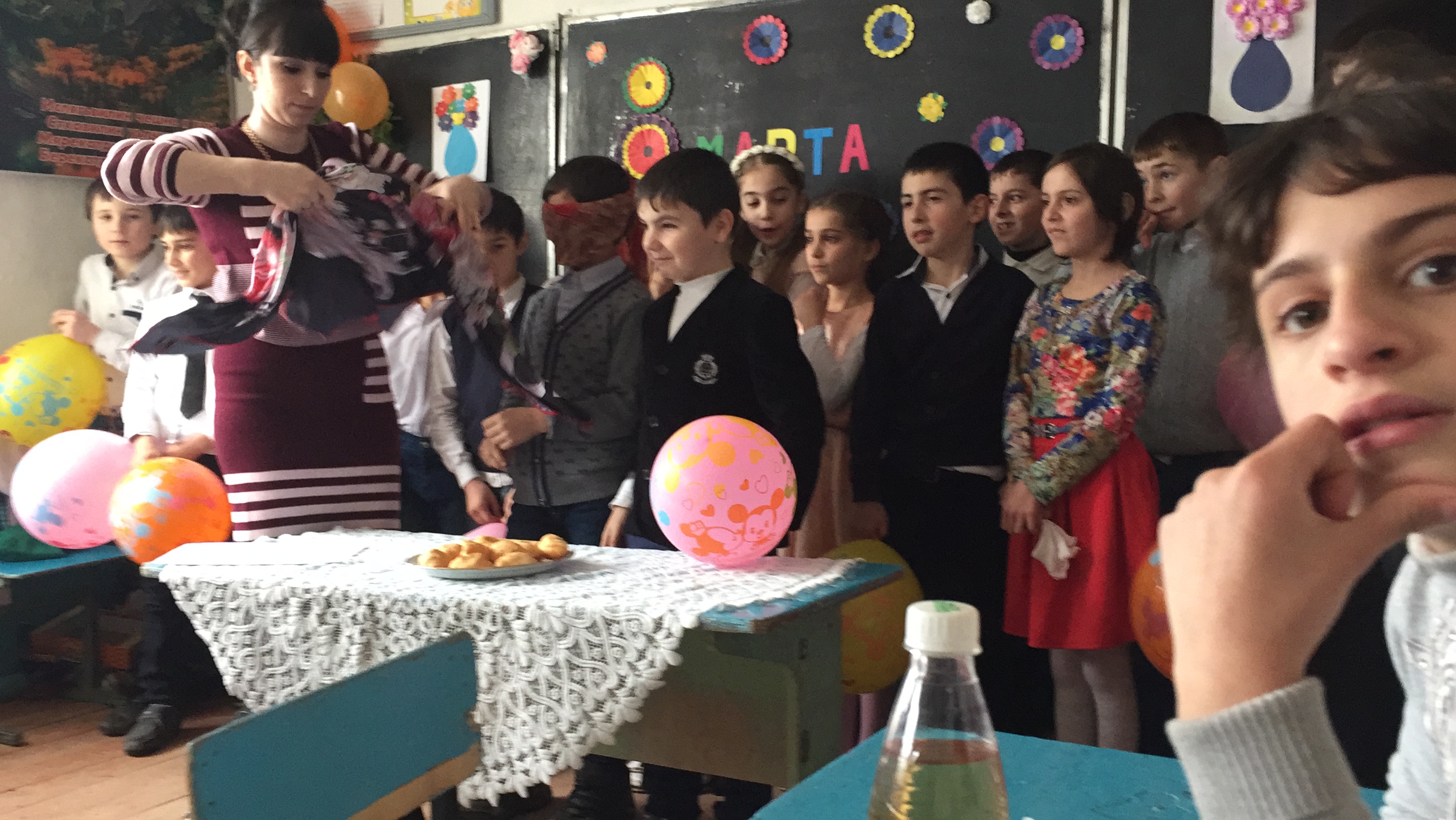 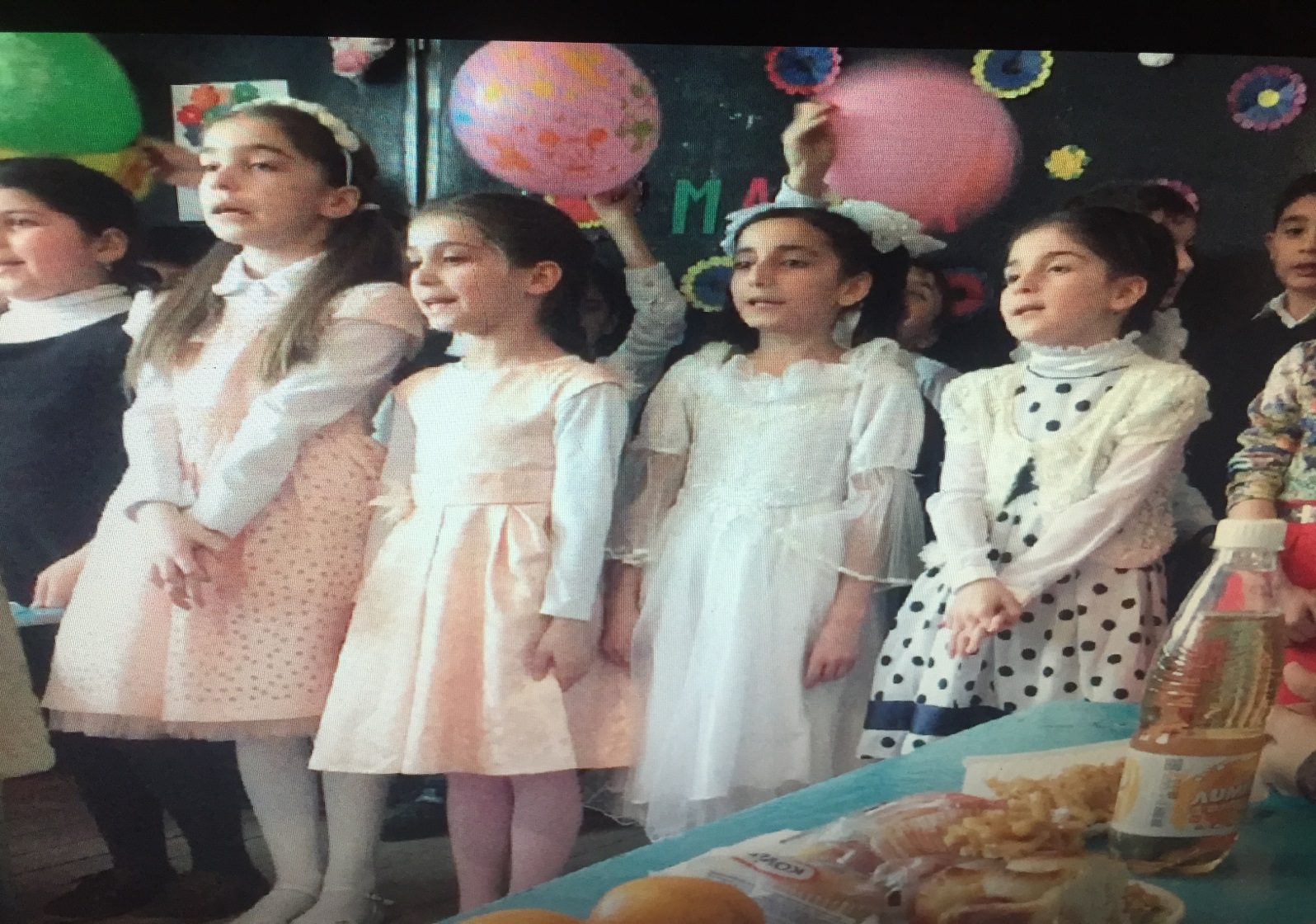 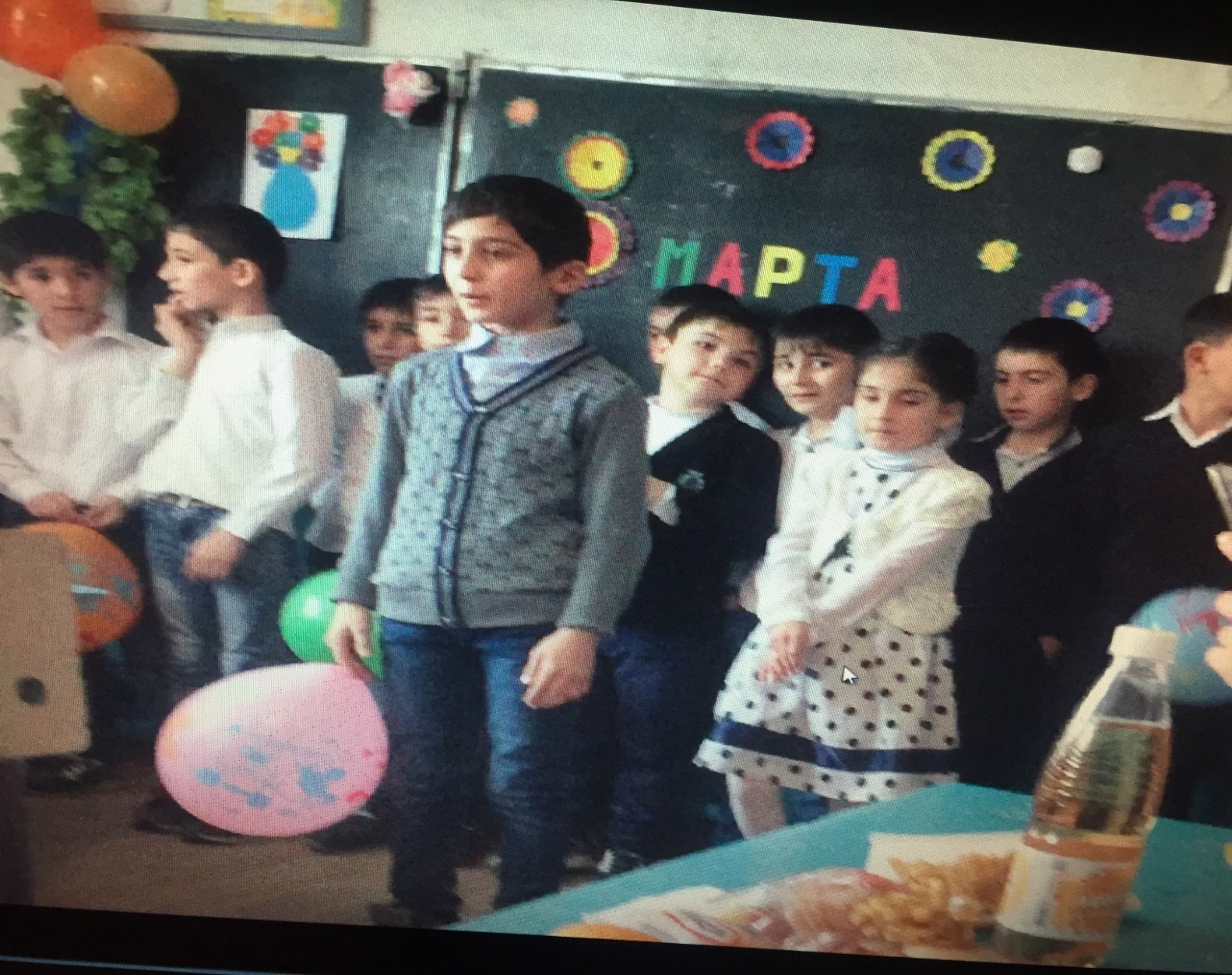 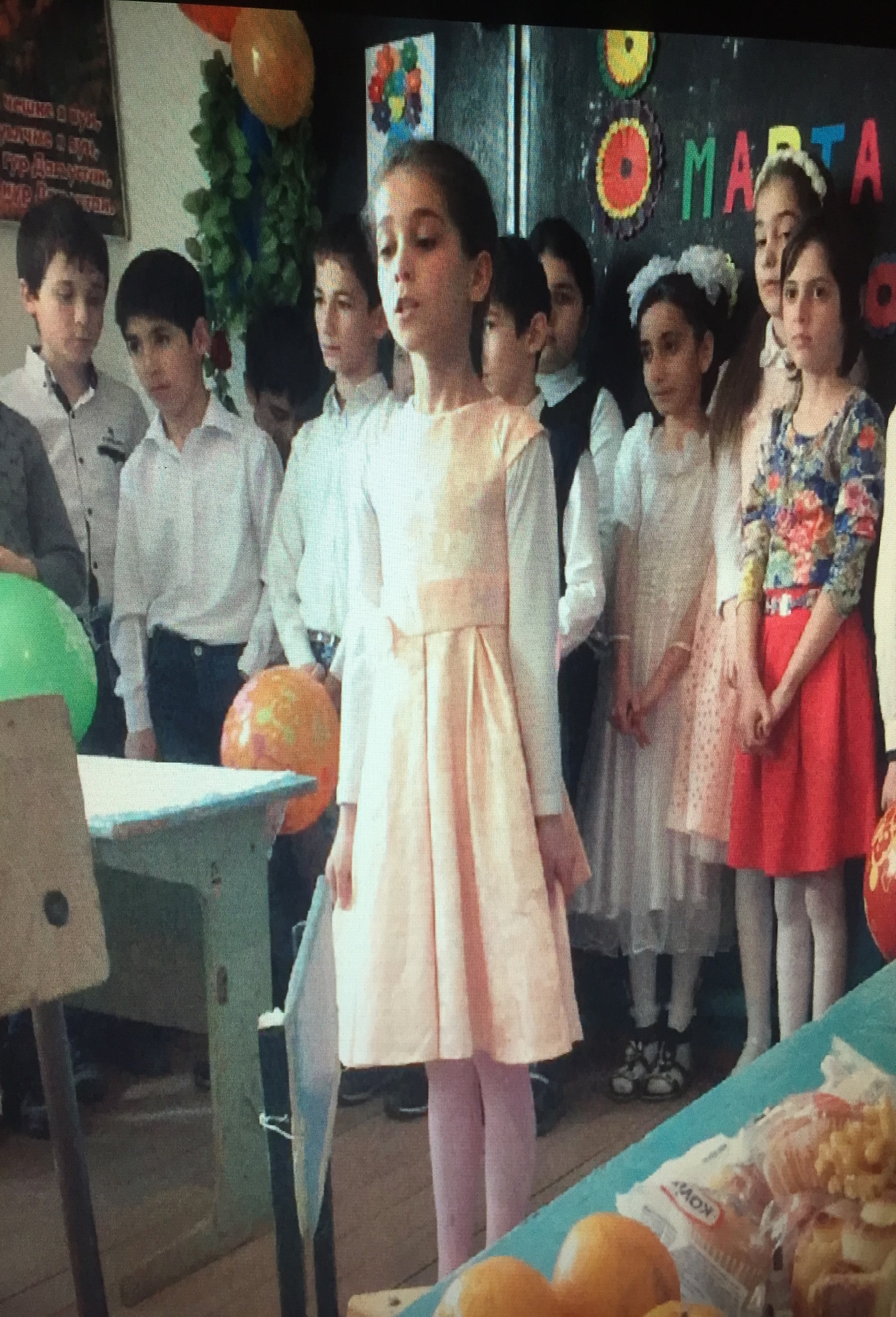 